федеральное государственное бюджетное образовательное учреждение высшего образования«Оренбургский государственный медицинский университет»Министерства здравоохранения Российской ФедерацииФОНД ОЦЕНОЧНЫХ СРЕДСТВ ДЛЯ ПРОВЕДЕНИЯ ТЕКУЩЕГО КОНТРОЛЯ УСПЕВАЕМОСТИ И ПРОМЕЖУТОЧНОЙ АТТЕСТАЦИИ ОБУЧАЮЩИХСЯ ПО ДИСЦИПЛИНЕАРИТМОЛОГИЯпо направлению подготовки 31.06.01 Клиническая медицина направленность (профиль) КардиологияЯвляется частью основной профессиональной образовательной программы высшего образования – программы подготовки научно-педагогических кадров в аспирантуре по направлению подготовки кадров высшей квалификации 31.06.01 Клиническая медицина (Кардиология)утвержденной ученым советом ФГБОУ ВО ОрГМУ Минздрава Россиипротокол № 11 от «22» июня 2018 г.ОренбургПаспорт фонда оценочных средствФонд оценочных средств по дисциплине содержит типовые контрольно-оценочные материалы для текущего контроля успеваемости аспиранта, в том числе контроля самостоятельной работы, а также для контроля сформированных в процессе изучения дисциплины результатов обучения на промежуточной аттестации в форме экзамена.Контрольно-оценочные материалы текущего контроля успеваемости распределены по темам дисциплины и сопровождаются указанием используемых форм контроля и критериев оценивания. Контрольно – оценочные материалы для промежуточной аттестации соответствуют форме промежуточной аттестации по дисциплине, определенной в учебном плане ОПОП и направлены на проверку сформированности знаний, умений и навыков по каждой компетенции, установленной в рабочей программе дисциплины.  В результате изучения дисциплины у аспиранта формируются следующие компетенции:ПК-1 готовностью к осуществлению комплекса мероприятий, направленных на сохранение и укрепление здоровья и включающих в себя формирование здорового образа жизни, предупреждение возникновения и (или) распространения заболеваний, их раннюю диагностику, выявление причин и условий их возникновения и развитияПК-2 способность к определению у пациентов патологических состояний, симптомов, синдромов заболеваний, нозологических форм в соответствии с Международной статистической классификацией болезней и проблем, связанных со здоровьемПК-3 готовность к ведению и лечению пациентов, нуждающихся в оказании медицинской помощи в соответствии с направленностью подготовки (профилемОценочные материалы текущего контроля успеваемости обучающихся.Оценочные материалы в рамках всей дисциплины.Темы для рефератв  и презентацией1.	«Современные основы  электрофизиологии миокарда и проводящей системы сердца»2.	«Синдромы предвозбуждения желудочков»3.	 «Информативность суточного мониторирования ЭКГ в диагностике нарушений ритма и проводимости» 4.	«Чреспищеводнаякардиостимуляция в диагностике и лечении больных с нарушениями ритма сердца и проводимости» 5.	«Пароксизмальные тахикардия. Классификация. Клиника, ЭКГ- диагностика, лечение».6.	 «Ресинхронизирующая терапия. Показания, противопоказания, техника проведения. Оценка эффективности» 7.	«Радиочастотная аблация в лечении нарушений ритма и проводимости. Показания, техника проведения. Осложнения»8.	«Синдром слабости синусового узла. Клиника, диагностика, лечение»9.«Современные методы лечения различных форм фибрилляции предсердий»10.«Электрическая кардиоверсия. Показания, противопоказания. Методика проведения. Подготовка больного, осложнения» 11.«ЭКС. Показания и противопоказания. Виды кардиостимуляторов, принципы работы, методы   контроля»Оценочные материалы в рамках модуля дисциплиныОценочные материалы по каждой теме дисциплиныТема 1. Электрофизиология миокарда и проводящей системы сердца. Анатомия проводящей системы сердца. Этиология и патогенез нарушений ритма. Электрофизиологические механизмы аритмий. Состояния, способствующие возникновению аритмий. Классификация нарушений ритма сердца и проводимости Современные методы диагностики нарушений ритма и проводимости. Изменения автоматизма и нарушение функции синусового узла. Диагностика. Осложнения. ЛечениеФормы текущего контроля успеваемости- тестирование, устный опрос, решение проблемно-ситуационных задач, представление реферата и презентации, проверка выполнения практического задания, проверка практических навыков.Оценочные материалы текущего контроля успеваемостиВопросы для устного опроса:Строение проводящей системы сердца. Электрофизиология миокарда и   проводящей системы сердца.Механизмы развития аритмий.Классификация нарушений ритма сердца и проводимостиСовременные методы диагностики нарушений ритма и проводимостиЭлектрокардиография в диагностике нарушений ритмаДлительная регистрация ЭКГ:Определение метода Холтеровского мониторированияПоказания к проведению холтеровского мониторирования.Техника исследования, воспроизведение и анализ зарегистрированной     ЭКГ; Обработка и интерпретация результатов.ЭКГ- нагрузочнае пробы. ЭКГ-проба с физической нагрузкой, Фармакологические пробыЭлектрофизиологические методы исследованияЧреспищеводнаякардиостимуляция Изменения автоматизма и нарушение функции синусового узлаСинусовая тахикардияСинусовая брадикардияСинусовая аритмияОстановка синусового узлаАсистолия предсердийСССУДиагностика и лечение изменений автоматизма синусового и нарушении функции синусового узлаОсложнения изменений автоматизма синусового и нарушений функции синусового узлаСССУ: этиология, патогенез, клиника, диагностика, дифференциальная диагностикаЛечение изменений автоматизма синусового и нарушений функции синусового узлаТестовые заданияНарушение образования импульса - электрофизиологический механизм развития: Атриовентрикулярная узловая реципрокная тахикардия. Атриовентрикулярная реципрокная тахикардия с участием дополнительных путей предсердно-желудочкового проведения. +Непароксизмальная предсердная тахикардия.Желудочковая тахикардия.Основным показанием для назначения длительного мониторирования ЭКГ при заболеваниях сердца является:Выявление бессимптомных аритмий.Уточнение диагноза у больных с частыми клиническими симптомами, если не удалось зарегистрировать аритмию на обычной ЭКГ.+Оба ответы правильные.Правильного ответа нет.Признаком дисфункции синусового узла является:+Выраженная синусовая брадикардия.Мерцательная аритмия.Предсердная экстрасистолия.Атриовентрикулярная блокада I степени.Все перечисленное.Основное назначение проведения чреспищеводной электростимуляции сердца у больных с пароксизмальными тахиаритмиями:Уточнение электрофизиологического механизма развития тахикардии.+Ускорение подбора антиаритмической терапии у больных с пароксизмальными наджелудочковымитахиаритмиями.Оба ответа правильные.Правильного ответа нет.Повторный вход импульса (re-entry) - электрофизиологический механизм развития: +Атриовентрикулярная узловая реципрокная тахикардия. +Атриовентрикулярная реципрокная тахикардия с участием дополнительных путей предсердно-желудочкового проведения. Непароксизмальная предсердная тахикардия. Желудочковая тахикардия.Нарушение образования импульса и повторный вход импульса (re-entry) - электрофизиологический механизм развития: Атриовентрикулярная узловая реципрокная тахикардия. Атриовентрикулярная реципрокная тахикардия с участием дополнительных путей предсердно-желудочкового проведения. Непароксизмальная предсердная тахикардия.+Желудочковая тахикардия.К безопасным аритмиям по клинической классификации желудочковых аритмий T.Bigger относится: Частая желудочковая экстрасистолия (10 и более в час) у больных с постинфарктным кардиосклерозом. +Частая желудочковая экстрасистолия (10 и более в час) у больных без органического поражения сердца. Устойчивая желудочковая тахикардия у больных с тяжелым поражением миокарда и низкой фракцией выброса. К жизнеопасным аритмиям по клинической классификации желудочковых аритмий T.Bigger относится: Частая желудочковая экстрасистолия (10 и более в час) у больных с постинфарктным кардиосклерозом. Частая желудочковая экстрасистолия (10 и более в час) у больных без органического поражения сердца. +Устойчивая желудочковая тахикардия у больных с тяжелым поражением миокарда и низкой фракцией выброса. Клинико-электрокардиграфические данные, свидетельствующие о наличии повышенного риска внезапной смерти у больных со слабостью синусового узла: +Появление головокружения, обморока; Появление пароксизмальной наджелудочковой тахикардии;   Брадикардия (ЧСС менее 50 уд в I мин);   QRS более 0,14 сек;  Отрицательная фаза зубца Р в отведении V1 обусловлена+возбуждением левого предсердияпроведением импульса по пучку Кентасокращением правого предсердияпроведением импульса по пучку БахманаПри миграции водителя ритма по предсердиям на ЭКГ отмечаются+изменения РР, амплитуды и полярности Р, отсутствие зубца Р у некоторых комплексов QRSполное разобщение возбуждения предсердий и желудочков, расширение комплексов QRS в грудных отведенияхпостепенное увеличение интервала PQ и периодическое выпадение желудочковых комплексовувеличение времени внутреннего отклонения за счет зазубренности зубца R в стандартных отведенияхК источнику сердечного ритма в здоровом сердце относят +синусовый узелволокна Пуркиньепучок Гисаатриовентрикулярный узелСинусовая брадикардия наиболее характерна дляинфаркта межжелудочковой перегородкибазального инфаркта миокарда+нижнего инфаркта миокардапередне-перегородочного инфаркта миокардаК развитию брадикардии может привести передозировканитропрепаратами пролонгированного действиядигидропиридиновыми антагонистами кальцияпропафеноном+сердечными гликозидамиДля замещающего ритма из атрио-вентрикулярного соединения характерна частота сердечных сокращений _____ ударов в 1 минуту+40-5090-100100-110Время восстановления функции синусового узла в норме не превышает (в мс)170015001400+16000 и болееСитуационные задачиЗадача 1Больная Н., 13 лет, поступает с жалобами на быструю утомляемость, головные боли, головокружения, колющие боли в сердце, плохую переносимость транспорта и душных помещений, чувство нехватки воздуха, ощущение перебоев в работе сердца. Объективно: состояние удовлетворительное. Кожные покровы чистые, бледно – розовые. Дистальный гипергидроз. Дермографизм красный. Удовлетворительного питания. Грудная клетка правильной формы. Перкуторно ясный легочный звук. Дыхание везикулярное. Область сердца не изменена. Пульс удовлетворительного наполнения. Границы сердечной тупости не расширены. Тоны сердца звучные. Мягкий систолический шум на верхушке. ЧСС 60 в 1 мин. В положении лежа выслушиваются экстрасистолы с частотой 8 в 1 мин. В положении лежа и после физической нагрузки (20 приседаний) экстрасистолы не регистрируются. АД 90/50 мм рт.ст. Живот мягкий, безболезненный. Печень, селезенка не увеличены.Гемограмма: эритроциты 4,5х1012/л, гемоглобин 128 г/л; лейкоциты 6,4х109/л, эозинофилы 4%, нейтрофилы 58%, лимфоциты 30%, моноциты 8%, СОЭ 8 мм/час.Общий анализ мочи: удельный вес 1016, реакция кислая, белок отр., лейкоциты 2-4-2 в поле зрения.ЭКГ: на фоне синусового ритма регистрируются суправентрикулярные экстрасистолы. ЭОС не отклонена.ЭхоКГ: полости сердца не расширены, Сократительная способность миокарда сохранена.ЭКГ–проба с атропином: через 15 и 30 минут после введения атропина экстрасистолы не зарегистрированы. Через 60 минут единичные экстрасистолы.РЭГ: снижение тонуса крупных сосудов, незначительное затруднение венозного оттока.Задание:1. Выделите синдромы, скомпоновав их из имеющихся симптомов. Сформулируйте предварительный диагноз.Задача 2Больная 38 лет, инженер, обратилась к врачу-терапевту участковому с жалобами на повторные приступы сердцебиения, возникающие без всяких причин, без какой-либо связи с движением, волнениями, приѐмом пищи, сопровождающиеся стеснением в груди, нехваткой воздуха, дрожанием всего тела. Приступы купируются самостоятельно. После купирования одного из приступов сердцебиения была кратковременная потеря сознания. Вне приступа беспокоит слабость, быстрая утомляемость, головокружение. Больной считает себя в течение года. Началось все с недомогания, длительного субфебрилитета, артралгий, перебоев в работе сердца. Ставился диагноз миокардита, лечилась в стационаре. При выписке врачи рекомендовали принимать препараты белладонны, т. к. была постоянная наклонность к брадикардии - частота пульса была в пределах 50-55 в минуту.Три месяца назад возник первый приступ сердцебиения, затем он повторился через три недели, а в последнее время приступы бывают по 3-4 раза в неделю. ЭКГ картина во время приступа: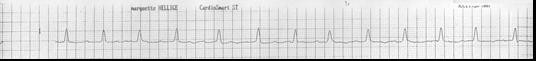 Анамнез жизни: в прошлом практически здорова, серьезных заболеваний не было, всегда была физически активна, ходила на лыжах, посещала бассейн.Гинекологический анамнез без особенностей, роды 1 без осложнений.Объективно: в момент осмотра состояние больной удовлетворительное. Пульс - 48 в минуту, неритмичный (5-7 выпадений, или пауз, в минуту). АД - 130/70 мм рт. ст.Границы относительной сердечной тупости в V межреберье по среднеключичной линии. В лѐгких везикулярное дыхание, хрипов нет. Живот мягкий, безболезненный при пальпации, печень не увеличена. Отѐков нет.На ЭКГ сразу после осмотра больной: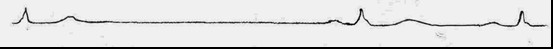 Вопросы:1. Ваш предположительный основной диагноз.2. Критерии основного диагноза3. С какими состояниями следует проводить дифференциальный диагноз?4. Укажите дополнительные методы обследования с целью уточнения диагноза.5. Лечебная тактика.Задача 3Мальчик В., 16,5 лет, поступил с жалобами на головные боли, головокружения, одышку после нагрузки, утомляемость, повышение АД до 140/80 мм.рт.ст. Наблюдается у кардиолога РКД с 2-х лет с нарушением ритма – экстрасистолия. Объективно: Состояние относительно удовлетворительное. Кожа и видимые слизистые чистые, обычной окраски. Зев спокоен. Дыхание везикулярное, ЧД 20 в мин. Сердце - неправильный ритм прерывается экстрасистолами, лежа – 10-12 в минуту, стоя – единичные, после 10 приседаний экстрасистолы не выслушиваются. ЧСС -88 в мин., систолический шум на верх., в 5 т. АД 125/70 мм.рт.ст. Живот мягкий, болей нет. Печень и селезенка не увеличены. Стул и диурез не нарушены. Вес 67 кг. Рост 168см. ОАК: Эр.- 5,64*10/12, Hg -162 г/л, Л 8,0*109 , СОЭ -4 мм/ч, тромб. 347*109 . 39 ОАМ: с/ж., кисл, прозр, уд. вес – 1020, белок отр., Л 0-1-2 в п/зр. ЭКГ: Синусовый ритм, ЧСС 82 в мин. ЭОС вертикальная, желудочковая экстрасистолия. ЭХО КГ: ЛЖ 4,7/2,4 см, ПЖ- 1,8 см, Ао - 2,8 см, Аовосх. 2,2см, ЛП – 3,0 см, МЖП -0,9 см, ТЗСлж – 1,0 см, ФВ –76%, ФУ -45, УО -85 мл. ТР (+)-(0). Холтер ЭКГ: Регистрировался синусовый ритм со средней частотой 86 уд/мин.( миним. ЧСС 44 в мин.. максим. ЧСС 181 в мин.). Эктопическая активность представлена частыми одиночными желудочковыми экстрасистолами (эпизодами би- и тригеминии). СМАД: Ср. дневное АД 141/84 мм ртст, ср.ночное АД 101/48 мм рт ст. Индекс времени САД в дневные часы повышен. Индекс времени САД, ДАД в ночные часы, ДАД в дневные часы не повышен. Суточный профиль АД изменен по типу чрезмерного снижения АД в ночные часы. Вопросы:1. Оцените результаты дополнительных методов исследования. 2. Какие синдромы выявляются у пациента? 3. При каких заболеваниях они встречаются? Проведите дифференциальный диагноз. 4. Обоснуйте и сформулируйте клинический диагноз. 5. Что относится к стресс-тестам и с какой целью они проводятся? 6. Показания для интервенционного лечения ЖЭ?6. Показанием к интервенционному лечению ( радиочастотной катетерной аблации)  ЖЭ является частая ( более 15 тыс. ЖЭ в сутки) экстрасистолия, сопровождающаяся развитием аритмогенной дисфункции миокарда.Практические задания для проверки практических навыковАнализ данных клинического обследования и дополнительных методов исследования при проведении обоснования диагноза конкретного больногорегистрация и расшифровка результатов инструментальных исследований по теме занятияПроведение дифференциального диагноза у конкретного больного.Назначение леченияТема 2 Экстрасистолия. Классификация, клиника, диагностика, лечение. Предсердно-желудочковые реципрокные тахикардии: электрофизиологические механизмы развития. Топическая диагностика. Дифференциальная диагностика желудочковых и наджелудочковых тахикардии, АВ узловой тахикардии, ортодромной тахикардии, трепетания предсердий, предсердной эктопической тахикардии. Классификация, клиника, диагностика, лечение. Фибрилляция и трепетание предсердий, желудочков:. Классификация, клиника, диагностика, лечение, осложнения, профилактика.Формы текущего контроля успеваемости- тестирование, устный опрос, решение проблемно-ситуационных задач, представление реферата и презентации, проверка выполнения практического задания, проверка практических навыков.Оценочные материалы текущего контроля успеваемостиВопросы для устного опроса:Экстрасистолия (суправентрикулярная и желудочковая)Пароксизмальные тахикардии (из синусового узла, предсердные тахикардии, из АВ-соединения, желудочковая тахикардия)Диагностика экстрасистолии Диагностика пароксизмальных тахикардийОсложнения экстрасистолии и пароксизмальных тахикардийЛечение экстрасистолии Лечение пароксизмальных тахикардийПрофилактика экстрасистолии и пароксизмальных тахикардийСиндромы предвозбуждения желудочков: определение, этиология,  патофизиологические основы развитияДиагностика синдромов предвозбуждения желудочковКупирование пароксизмальных тахикардий при синдромах предвозбуждения желудочков Фибрилляция и трепетание предсердий (пароксизмальная, персистирующая, постоянная)Особые формы фибрилляции и трепетания предсердийФибрилляция и трепетание желудочков Диагностика фибрилляции и трепетания предсердий, желудочков Осложнения фибрилляции и трепетания предсердий, желудочковЛечение фибрилляции и трепетания предсердий, желудочков в зависимости от формы фибрилляции и трепетания предсердийПрофилактика фибрилляции и трепетания предсердий, желудочковПрофилактика ТЭ-осложнений при фибрилляции и трепетании предсердийТестовые заданияРиск тромбоэмболических осложнений при нарушениях ритма сердца не увеличивается при: Фибрилляции предсердий. Трепетании предсердий. +Предсердной тахикардии. Прогноз больных, перенесших инфаркт миокарда ухудшает: +Частая (10 и более в час) мономорфная желудочковая экстрасистолия. +Неустойчивая желудочковая тахикардия. Предсердная экстрасистолия. Бета-адреноблокаторы без собственной симпато-миметической активности.На прогноз больных, перенесших инфаркт миокарда не влияет: Частая (10 и более в час) мономорфная желудочковая экстрасистолия. Неустойчивая желудочковая тахикардия. +Предсердная экстрасистолия. Бета-адреноблокаторы без собственной симпато-миметической активности.Побочные эффекты хинидина: +Удлинение интервала QT и развитие полиморфной желудочковой тахикардии типа "пируэт". Токсическое поражение легких. Нарушение функций щитовидной железы. Атония мочевого пузыря. Увеличение частоты желудочковых сокращений у больных с фибрилляцией предсердий и синдромом Вольфа-Паркинсона-Уайта.Побочные эффекты дизопирамида: + Удлинение интервала QT и развитие полиморфной желудочковой тахикардии типа "пируэт". Токсическое поражение легких. Нарушение функций щитовидной железы. +Атония мочевого пузыря. Увеличение частоты желудочковых сокращений у больных с фибрилляцией предсердий и синдромом Вольфа-Паркинсона-Уайта.Побочные эффекты амиодарона: +Удлинение интервала QT и развитие полиморфной желудочковой тахикардии типа "пируэт". +Токсическое поражение легких. +Нарушение функций щитовидной железы. Атония мочевого пузыря. Увеличение частоты желудочковых сокращений у больных с фибрилляцией предсердий и синдромом Вольфа-Паркинсона-Уайта.Какие антиаритмические препараты увеличивают продолжительность интервала QT: +Амиодарон. Атенолол. Дигоксин. + Новокаинамид. +Соталол.Какие антиаритмические препараты уменьшают продолжительность интервала QT: Амиодарон. +Атенолол. +Дигоксин. Новокаинамид. Соталол.Противопоказания для применения амиодарона: Фибрилляция и трепетание предсердий при синдроме Вольфа-Паркинсона-Уайта. +Полиморфная желудочковая тахикардия типа «пируэт» (при удлинении интервала QT). Фибрилляция и трепетание предсердий у больного с сердечной недостаточностью.Новокаинамид наиболее эффективный препарат для купирования следующих нарушений ритма сердца: Атриовентрикулярная узловая тахикардия. Полиморфная желудочковая тахикардия типа "пируэт" у больных с приобретенным удлинением интервала QT. +Мономорфная желудочковая тахикардия.Изменения ЭКГ, характерные для желудочковой тахикардии: Тахикардия с желудочковыми комплексами шириной 0,12-0,13 сек. и отсутствием атриовентрикулярной диссоциации. +Тахикардия с желудочковыми комплексами шириной 0,14 сек и более и атриовентрикулярной диссоциацией. Тахикардия с уширенными комплексами QRS и отсутствием атриовентрикулярной диссоциации.Изменения ЭКГ, характерные для предсердной тахикардии с блокадой ветви пучка Гиса: +Тахикардия с желудочковыми комплексами шириной 0,12-0,13 сек. и отсутствием атриовентрикулярной диссоциации. Тахикардия с желудочковыми комплексами шириной 0,14 сек и более и атриовентрикулярной диссоциацией. +Тахикардия с уширенными комплексами QRS и отсутствием атриовентрикулярной диссоциации.Побочные эффекты амиодарона: Увеличение частоты желудочковых сокращений у больных с фибрилляцией предсердий и синдромом Вольфа-Паркинсона-Уайта. +Удлинение интервала QT и развития полиморфной желудочковой тахикардии типа «пируэт». +Нарушение функции щитовидной железы. +Изменение цвета кожных покровов.Средняя доза новокаинамида для внутривенного введения: 1,5-2 мг\кг. 5-7 мг\кг. +12-15 мг\кг.Средняя доза пропафенона для внутривенного введения: +1,5-2 мг\кг. 5-7 мг\кг. 12-15 мг\кг.Увеличивает эффективность повторных попыток электрической дефибрилляции: Глюкокортикоидные гормоны. Хлористый кальций. +Лидокаин. +Амиодарон.Не влияет на эффективность повторных попыток электрической дефибрилляции: +Глюкокортикоидные гормоны. +Хлористый кальций. Лидокаин. Амиодарон.Аденозин (АТФ) наиболее эффективный препарат для купирования следующих нарушений ритма сердца: +Атриовентрикулярная узловая тахикардия. Полиморфная желудочковая тахикардия типа "пируэт" у больных с приобретенным удлинением интервала QT. Мономорфная желудочковая тахикардия.Изменения ЭКГ, характерные для синдрома Бругада:  Продолжительность интервала PQ менее 0,12 сек, отсутствие дельта волны. +Блокада правой ветви пучка Гиса и элевация сегмента ST в отведениях V1-V2. Продолжительность интервала PQ менее 0,12 сек, наличие дельта волны. Продолжительность интервала PQ более 0,2 сек и блокада левой ветви пучка Гиса.Побочные эффекты пропафенона: Увеличение частоты желудочковых сокращений у больных с фибрилляцией предсердий и синдромом Вольфа-Паркинсона-Уайта. +Удлинение интервала QT и развития полиморфной желудочковой тахикардии типа «пируэт». Нарушение функции щитовидной железы. Изменение цвета кожных покровов.Безопасные аритмии их прогностическое значение: Частая желудочковая экстрасистолия (10 и более в час) у больных с постинфарктным кардиосклерозом. +Частая желудочковая экстрасистолия (10 и более в час) у больных без органического поражения сердца. Устойчивая желудочковая тахикардия у больных с тяжелым поражением миокарда и низкой фракцией выброса. Прогностически неблагоприятные нарушения ритма сердца и их прогностическое значение: +Частая желудочковая экстрасистолия (10 и более в час) у больных с постинфарктным кардиосклерозом. Частая желудочковая экстрасистолия (10 и более в час) у больных без органического поражения сердца. +Устойчивая желудочковая тахикардия у больных с тяжелым поражением миокарда и низкой фракцией выброса. Изменения ЭКГ, характерные для желудочковой тахикардии:  +Уширенные комплексы QRS и атриовентрикулярная диссоциация. Отсутствие зубцов «Р», наличие волн  «f».  Отсутствие зубцов «Р», наличие «пилообразной» базальной линии. Зубцы «Р» различной формы перед  комплексами QRS нормальной ширины.Выбор антиаритмического препарата для купирования идиопатической тахикардии с изменением на ЭКГ по типу блокады правой ножки пучка Гиса и с отклонением электрической оси сердца влево: +Верапамил. Сернокислая магнезия. Пропафенон.Изменения ЭКГ, характерные атриовентрикулярной узловой тахикардии: Тахикардия с нормальной ширины желудочковыми комплексами и АВ-блокадой 2-степени. +Тахикардия с нормальной ширины желудочковыми комплексами и отсутствием зубца Р. Тахикардия с нормальной ширины желудочковыми комплексами и зубцами Р (отличающимися от синусовых) перед желудочковыми комплексами. Тахикардия с нормальной ширины желудочковыми комплексами и зубцами Р в области сегмента ST или зубца Т.Особенности влияния в/в ведения аденозина (АТФ) на течение атриовентрикулярной узловой тахикардии: +Купирование приступа.  Кратковременное урежение частоты сокращений желудочков. Кратковременное увеличение частоты сокращений желудочков.  Отсутствие влияния на частоту желудочковых сокращений.Изменения ЭКГ, характерные предсердной тахикардии: +Тахикардия с нормальной ширины желудочковыми комплексами и АВ-блокадой 2-степени. Тахикардия с нормальной ширины желудочковыми комплексами и отсутствием зубца Р. +Тахикардия с нормальной ширины желудочковыми комплексами и зубцами Р (отличающимися от синусовых) перед желудочковыми комплексами. Тахикардия с нормальной ширины желудочковыми комплексами и зубцами Р в области сегмента ST или зубца Т.Частая желудочковая экстрасистолия и пробежки неустойчивой желудочковой тахикардии у больных без органического поражения сердца: Является фактором риска внезапной смерти. +Не влияет на прогноз жизни. +Могут ухудшать качество жизни. Подавление частой желудочковой экстрасистолии у больных с крупноочаговым постинфарктным кардиосклерозом антиаритмиками 1 класса: Увеличивает выживаемость. +Ухудшает прогноз жизни. Не влияет на прогноз жизни. Является общепризнанной тактикой ведения данных больных. Препаратом выбора для лечения симптоматических желудочковых аритмий у больных с сердечной недостаточностью является: Пропафенон. Верапамил. Мекситил. +Амиодарон. Наиболее эффективным препаратом для купирования желудочковой тахикардии типа "пируэт" является: Амиодарон. Новокаинамид. +Лидокаин. Пропафенон.В профилактике пароксизмов идиопатической желудочковой тахикардии "Блокада правой ножки -  тип с отклонением электрической оси сердца влево" наиболее эффективным является: Дизопирамид-фосфат. Флекаинид. Аллапинин. +Верапамил. При лечении жизнеопасных (злокачественных) желудочковых тахикардий прогноз жизни лучше, когда используются: Антиаритмики I "А" класса. Антиаритмики I "С" класса. Антиаритмики I "В" класса. +Антиаритмики III класса.Прогноз жизни лучше при лечении злокачественных желудочковых тахикардий, когда используются: Антиаритмики I "А" класса. + Имплантируемые кардиовертеры-дефибрилляторы. Амиодарон. Бета-адреноблокаторы.Наиболее эффективным антиаритмиком для купирования желудочковой тахикардии является :+Лидокаин. Новокаинамид. Пропафенон. Атенолол.Среди дополнительных путей атриовентрикулярного проведения чаще встречается:Пучок Джеймса.Пучок Махайма.+Пучок Кента.У больных с синдромом Вольфа-Паркинсона-Уайта наиболее часто возникает:Мерцательная аритмия.+Пароксизмальная атриовентрикулярная тахикардия.Желудочковая тахикардия.Атриовентрикулярная блокада.Правильно б и г. Дополнительные пути проведения импульсов часто сочетаются с:Другими врожденными заболеваниями сердца.Семейной отягощенностью в плане наличия дополнительных путей.+И то, и другое.Правильного ответа нет. Основным признаком феномена Вольфа-Паркинсона-Уайта на ЭКГ является:Укорочение интервала PR.+"Дельта-волна".Уширение комплекса QRS.Дискордантное смещение сегмента ST. Наиболее опасным вариантом тахиаритмии у больных с синдромом Вольфа-Паркинсона-Уайта является:+Мерцательная аритмия.Пароксизмальная атриовентрикулярная тахикардия.Правильного ответа нет.И то, и другое.Может уменьшать рефрактерность пучка Кента:  Пропафенон.  Амиодарон. Соталол. +Дигоксин. +Верапамил.Как правило увеличивает рефрактерность пучка Кента:  +Пропафенон.  +Амиодарон. +Соталол. Дигоксин. Верапамил.При возникновении атриовентрикулярной реципрокной тахикардии (АВ-узловая и при синдроме Вольфа-Паркинсона-Уайта) наиболее эффективный способ лечения нарушения ритма сердца:  +Радиочастотная катетерная деструкция. Имплантация кардиовертера-дефибриллятора. Назначение антиаритмических препаратов. Имплантация электрокардиостимулятора.Побочные эффекты верапамила: Удлинение интервала QT и развитие полиморфной желудочковой тахикардии типа "пируэт". Токсическое поражение легких. Нарушение функций щитовидной железы. Атония мочевого пузыря. +Увеличение частоты желудочковых сокращений у больных с фибрилляцией предсердий и синдромом Вольфа-Паркинсона-Уайта.Изменения ЭКГ, характерные для синдрома Вольфа-Паркинсона-Уайта:  Продолжительность интервала PQ менее 0,12 сек, отсутствие дельта волны.  Блокада правой ветви пучка Гиса и элевация сегмента ST в отведениях V1-V2. +Продолжительность интервала PQ менее 0,12 сек, наличие дельта волны. Продолжительность интервала PQ более 0,2 сек и блокада левой ветви пучка Гиса.Изменения ЭКГ, характерные для синдрома LQL (Лаун-Ганон-Левин):  +Продолжительность интервала PQ менее 0,12 сек, отсутствие дельта волны.  Блокада правой ветви пучка Гиса и элевация сегмента ST в отведениях V1-V2. Продолжительность интервала PQ менее 0,12 сек, наличие дельта волны. Продолжительность интервала PQ более 0,2 сек и блокада левой ветви пучка Гиса.Для тахисистолической формы фибрилляции и трепетания предсердий характерно: Частота желудочковых сокращений менее 50 в минуту. Частота желудочковых сокращений менее 60 в минуту. Частота желудочковых сокращений от 60 до 99 в минуту. +Частота желудочковых сокращений 100 и более в минуту.Для брадисистолической формы фибрилляции и трепетания предсердий характерно: +Частота желудочковых сокращений менее 50 в минуту. +Частота желудочковых сокращений менее 60 в минуту. Частота желудочковых сокращений от 60 до 99 в минуту. Частота желудочковых сокращений 100 и более в минуту.Для нормосистолической формы фибрилляции и трепетания предсердий характерно: Частота желудочковых сокращений менее 50 в минуту. Частота желудочковых сокращений менее 60 в минуту. +Частота желудочковых сокращений от 60 до 99 в минуту. Частота желудочковых сокращений 100 и более в минуту.Риск тромбоэмболических осложнений при нарушениях ритма сердца увеличивается при: +Фибрилляции предсердий.+Трепетании предсердий. Предсердной тахикардии. Амиодарон применяется для профилактики рецидивов фибрилляции и трепетания предсердий при: +Фибрилляция и трепетание предсердий у больных с сердечной недостаточностью. +Идиопатическая фибрилляция и трепетание предсердий. +Фибрилляция и трепетание предсердий у больных с артериальной гипертензией и гипертрофией миокарда левого желудочка более . +Фибрилляция и трепетание предсердий у больных, перенесших инфаркт миокарда.   Пропафенон применяется для профилактики рецидивов фибрилляции и трепетания предсердий при: Фибрилляция и трепетание предсердий у больных с сердечной недостаточностью. +Идиопатическая фибрилляция и трепетание предсердий.Фибрилляция и трепетание предсердий у больных с артериальной гипертензией и гипертрофией миокарда левого желудочка более . Фибрилляция и трепетание предсердий у больных, перенесших инфаркт миокарда.   Аспирин 325 мг в сутки рекомендуется как антитромболитическая терапия при фибрилляции предсердий, развившейся на фоне перечисленных состояний: Систолическая сердечная недостаточность. Возраст 75 лет и более. +Возраст менее 60 лет при отсутствии заболеваний сердца (идиопатическая фибрилляция предсердий). Тиреотоксикоз. Пороки митрального клапана. Пероральные антикоагулянты рекомендуются как антитромботическая терапия при фибрилляции предсердий, развившейся на фоне перечисленных состояний: +Систолическая сердечная недостаточность.+Возраст 75 лет и более. Возраст менее 60 лет при отсутствии заболеваний сердца (идиопатическая фибрилляция предсердий).+Тиреотоксикоз. +Пороки митрального клапана. Дилтиазем как препарат, уменьшающий частоту желудочковых сокращений, применяется при следующих нарушениях ритма: + Фибрилляция и трепетание предсердий у больных без дополнительного пути предсердно-желудочкового проведения. Фибрилляция и трепетание предсердий при синдроме Вольфа-Паркинсона-Уайта. +Фибрилляция и трепетание предсердий при скрытом (только ретроградно проводящем) дополнительном пути. +Предсердная тахикардия у больных без дополнительного пути предсердно-желудочкового проведения.Амиодарон как препарат, уменьшающий частоту желудочковых сокращений, применяется при следующих нарушениях ритма: + Фибрилляция и трепетание предсердий у больных без дополнительного пути предсердно-желудочкового проведения. +Фибрилляция и трепетание предсердий при синдроме Вольфа-Паркинсона-Уайта. +Фибрилляция и трепетание предсердий при скрытом (только ретроградно проводящем) дополнительном пути. +Предсердная тахикардия у больных без дополнительного пути предсердно-желудочкового проведения.Дигоксин как препарат, уменьшающий частоту желудочковых сокращений, применяется при следующих нарушениях ритма: +Фибрилляция и трепетание предсердий у больных без дополнительного пути предсердно-желудочкового проведения. Фибрилляция и трепетание предсердий при синдроме Вольфа-Паркинсона-Уайта. +Фибрилляция и трепетание предсердий при скрытом (только ретроградно проводящем) дополнительном пути.+Предсердная тахикардия у больных без дополнительного пути предсердно-желудочкового проведения.Противопоказания для применения дизопирамида: Фибрилляция и трепетание предсердий при синдроме Вольфа-Паркинсона-Уайта. +Полиморфная желудочковая тахикардия типа «пируэт» (при удлинении интервала QT). +Фибрилляция и трепетание предсердий у больного с сердечной недостаточностьюУрежение частоты сокращений желудочков - наиболее вероятное действие внутривенного введения верапамила при нарушениях ритма сердца: +Фибрилляция предсердий. Атриовентрикулярная узловая тахикардия. Ортодромная атриовентрикулярная тахикардия с участием дополнительных путей проведения (синдром Вольфа-Паркинсона-Уайта).  +Мономорфная предсердная тахикардия. Фибрилляция предсердий у больных с синдромом Вольфа-Паркинсона-Уайта.Низкий риск тромбоэмболических осложнений при фибрилляции предсердий:  У больных с артериальной гипертензией. У больных с тиреотоксикозом. +У больных моложе 60 лет без заболеваний сердечно-сосудистой системы (идиопатическая фибрилляция предсердий). У больных с митральным стенозом. У больных старше 75 лет.Высокий риск тромбоэмболических осложнений при фибрилляции предсердий:  +У больных с артериальной гипертензией. +У больных с тиреотоксикозом. У больных моложе 60 лет без заболеваний сердечно-сосудистой системы (идиопатическая фибрилляция предсердий). +У больных с митральным стенозом. + У больных старше 75 лет.Противопоказания для применения верапамила: +Фибрилляция и трепетание предсердий при синдроме Вольфа-Паркинсона-Уайта. +Фибрилляция и трепетание предсердий у больного с сердечной недостаточностью. Предсердная тахикардия.Противопоказания для применения дизопирамида: Фибрилляция и трепетание предсердий при синдроме Вольфа-Паркинсона-Уайта. +Фибрилляция и трепетание предсердий у больного с сердечной недостаточностью. Предсердная тахикардия.Дигоксин уменьшает частоту желудочковых сокращений при нарушениях ритма сердца: +Фибрилляция и трепетание предсердий у больных без добавочного пути предсердно-желудочкового проведения. Фибрилляция и трепетание предсердий при синдроме Вольфа-Паркинсона-Уайта. +Фибрилляция и трепетание предсердий при скрытом (только ретроградно проводящем) добавочном пути.Хинидин рекомендуется для профилактики рецидивов фибрилляции и трепетания предсердий при наличии следующих заболеваний: +Идиопатическая фибрилляция и трепетание предсердий. Фибрилляция и трепетание предсердий у больных с сердечной недостаточностью. Фибрилляция и трепетание предсердий у больных, перенесших инфаркт миокарда. Амиодарон рекомендуется для профилактики рецидивов фибрилляции и трепетания предсердий при наличии следующих заболеваний: +Идиопатическая фибрилляция и трепетание предсердий. +Фибрилляция и трепетание предсердий у больных с сердечной недостаточностью. +Фибрилляция и трепетание предсердий у больных, перенесших инфаркт миокарда. Верапамил уменьшает частоту желудочковых сокращений при нарушениях ритма сердца: +Фибрилляция и трепетание предсердий у больных без добавочного пути предсердно-желудочкового проведения. Фибрилляция и трепетание предсердий при синдроме Вольфа-Паркинсона-Уайта. +Фибрилляция и трепетание предсердий при скрытом (только ретроградно проводящем) добавочном пути.Изменения ЭКГ, характерные для фибрилляции предсердий:  Уширенные комплексы QRS и атриовентрикулярная диссоциация. + Отсутствие зубцов «Р», наличие волн  «f».  Отсутствие зубцов «Р», наличие «пилообразной» базальной линии. Зубцы «Р» различной формы перед  комплексами QRS нормальной ширины.Изменения ЭКГ, характерные для трепетания предсердий:  Уширенные комплексы QRS и атриовентрикулярная диссоциация. Отсутствие зубцов «Р», наличие волн  «f».  +Отсутствие зубцов «Р», наличие «пилообразной» базальной линии. Зубцы «Р» различной формы перед  комплексами QRS нормальной ширины.Мероприятия, купирующие фибрилляцию предсердий:  + Введение антиаритмика. Электрокардиостимуляция.  + Электроимпульсная терапия. Мероприятия, купирующие трепетание предсердий:  +Введение антиаритмика. +Электрокардиостимуляция.  +Электроимпульсная терапия. Выбор антиаритмического препарата для купирования фибрилляции предсердий: Верапамил. Сернокислая магнезия. +Пропафенон.Введение антиаритмика используется для купирования следующих нарушений ритма сердца: +Фибрилляция предсердий. +Трепетание предсердий. Фибрилляция желудочков. +Атриовентрикулярная узловая тахикардия.Проведение электроимпульсной терапии используется для купирования следующих нарушений ритма сердца: +Фибрилляция предсердий. +Трепетание предсердий. +Фибрилляция желудочков. +Атриовентрикулярная узловая тахикардия.Для купирования пароксизма фибрилляции предсердий у больных с синдромом брадикардии - тахикардии без имплантированного кардиостимулятора безопаснее всего использовать: +Новокаинамид. Амиодарон. Соталол. Верапамил.Назначение непрямых антикоагулянтов до кардиоверсии  в зависимости от продолжительности приступа фибрилляции и трепетания предсердий необходимо: 6-12 часов. 12-24 часа. +48 часов и более.Назначение непрямых антикоагулянтов до кардиоверсии  в зависимости от продолжительности приступа фибрилляции и трепетания предсердий может не проводится: +6-12 часов. +12-24 часа. 48 часов и более.Электрокардиостимуляция не эффективна в купировании следующих нарушений ритма сердца: +Фибрилляция предсердий. Трепетание предсердий. Пароксизмальная атриовентрикулярная узловая тахикардия. Пароксизмальная желудочковая тахикардия.Препараты выбора для лечения фибрилляции предсердий у больных с сердечной недостаточностью: Дизопирамид. Пропафенон. Этмозин. +Амиодарон.Ситуационные задачиЗадача 1Женщина 49 летЖалобы на внезапно возникающие приступы учащенного ритмичного сердцебиения, с частотой пульса более 140-150 в мин, возникающие примерно раз в месяц, длительностью до 2 часов, купируемые спонтанно или после приема корвалола или валокордина. Во время приступов отмечает резкую слабость, головокружение, отмечала однократную потерю сознания.Приступы сердцебиения отмечает с молодости, однако длительное время приступы были редкими, кратковременными, по несколько  секунд, не приводили к изменению общего самочувствия. Ухудшение около полугода, когда после перенесенного психоэмоционального стресса начала отмечать ухудшение состояния. Объективно: Состояние удовлетворительное. АД = 130/80 мм рт ст. Границы сердца не расширены. Тоны сердца ясные, звучные. В легких везикулярное дыхание. Печень по краю реберной дуги. Периферических отеков нет.ЭКГ: Ритм синусовый, правильный. 84 в мин. ЭОС не отклонена. ЭХОКГ: Полости сердца не расширены, глобальная сократимость миокарда сохранена. Зон нарушений кинетичности миокарда, гипертрофии миокарда не выявлено. Пролапс митрального клапана, гемодинамически незначимый, дополнительная хорда в полости ЛЖ. Холтеровское мониторирование: Динамика ЧСС без особенностей. Умеренно выраженный аритмический синдром, представленный редкой единичной наджелудочковой экстрасистолией. Ишемических изменений STYLE="не выявлено. Вопросы: Сформулируйте наиболее вероятный диагноз.Какие дополнительные исследования следует провести для уточнения диагноза?Предполагаемая тактика лечения.Задача 2Женщина 52 летЖалобы на внезапно возникающие приступы учащенного ритмичного сердцебиения, с частотой пульса более 140 в мин, возникающие примерно раз в 1-2 месяца, длительностью от нескольких секунд до 10 минут, купируемые спонтанно или после приема корвалола или валокордина или вагусными приемами. Во время приступов самочувствие значительно не меняется.Приступы сердцебиения отмечает с молодости, по поводу сердцебиений за мед. помощью не обращалась. При посещении поликлиники по поводу простуды врач обратил внимание на начавшийся приступ тахикардии, больная направлена на ЭКГ. На ЭКГ – наджелудочковая реципрокная тахикардия. ЧСС 150 в мин, купированная спонтанно во время записи ЭКГ с паузой 545 мс. Была направлена к аритмологу на консультацию. Объективно: Состояние удовлетворительное. АД = 120/80 мм рт ст. Границы сердца не расширены. Тоны сердца ясные, звучные. В легких везикулярное дыхание. Печень по краю реберной дуги. Периферических отеков нет.ЭКГ: Ритм синусовый, правильный. 78 в мин. ЭОС не отклонена. ЭХОКГ: Полости сердца не расширены, глобальная сократимость миокарда сохранена. Зон нарушений кинетичности миокарда, гипертрофии миокарда не выявлено. Пролапс митрального клапана, гемодинамически незначимый, дополнительная хорда в полости ЛЖ. Вопросы: Сформулируйте наиболее вероятный диагноз.Какие дополнительные исследования следует провести для уточнения диагноза?Предполагаемая тактика лечения.Задача 3У больного Т., 64 лет, внезапно развился приступ учащенного сердцебиения, появились общая слабость, чувство нехватки воздуха.В течение 10 лет при ходьбе беспокоят приступы загрудинных болей, купирующиеся нитроглицерином. Диагностировалась ИБС - стенокардия напряжения. В дальнейшем дважды перенес инфаркт миокарда. 3 года назад появились перебои в работе сердца. На ЭКГ регистрировались желудочковые экстрасистолы. Лечился сустаком, обзиданом, коринфаром.Объективно: бледность кожи. Акроцианоз. Видимых отеков нет. Над легкими везикулярное дыхание. ЧД - 20 в минуту. Тоны сердца приглушены. Тахикардия с правильным ритмом. ЧСС - 200 в минуту. Живот мягкий, безболезненный. Печень по краю реберной дуги.На ЭКГ - учащенный ритм до 200 в минуту, интервалы R - R одинаковые, желудочковый комплекс QRS расширен до 0,18 сек и деформирован.Вопросы:1.	Ваше заключение о характере нарушения ритма сердца.2.	Осложнением какого заболевания является аритмия?3.	Выберите препарат первого выбора для купирования аритмии.Задача 4У больного П., 30 лет, внезапно развился приступ учащенного сердцебиения.Из анамнеза выяснено, что в течение 5 лет периодически беспокоят кратковременные приступы учащенного сердцебиения, которые проходили самостоятельно. К врачам не обращался, не обследовался.Объективно: кожа и видимые слизистые обычной окраски. Отеков нет. В легких везикулярное дыхание. При аускультации сердца определяется тахикардия с правильным ритмом. ЧСС 180 в минуту.На снятой ЭКГ - зубец "Р" не определяется, интервалы R - R одинаковые, ЧСС — 180 в минуту, желудочковый комплекс QRS не расширен (0,08 сек).Вопросы:1.Ваше заключение о характере нарушения ритма сердца.2.Последовательность мероприятий по купированию аритмии.Задача 5Мужчина 56 летЖалобы на давящие загрудинные боли при физической нагрузке (ходьба по ровной местности), купируемые приемом ниттроглицерина или прекращением движения, одышку, перебои в работе сердца, повышение АД 180/100 мм рт. ст. (чаще 130/80 мм рт. ст.). Объективно: Состояние удовлетворительное. АД = 130/80 мм рт ст. Границы сердца не расширены. Тоны сердца приглушены, ритмичные. В легких везикулярное дыхание. Печень по краю реберной дуги. Периферических отеков нет.ЭКГ: Ритм синусовый, правильный. 64 в мин. ЭОС не отклонена. ЭХОКГ: Полости сердца не расширены, глобальная сократимость миокарда сохранена. ЗСЛЖ 12 мм. МЖП 10 мм. Клапанной патологии не выявлено.Холтеровское мониторирование: Динамика ЧСС без особенностей. Выраженный аритмический синдром, представленный редкой единичной наджелудочковой экстрасистолией и частой единичной и парной желудочковой экстрасистолией, 4 градации по Лауну, усиливающейся при физической нагрузке. Выявлены ишемические изменения миокарда боковой стенки ЛЖ, характерные для ФК 2 стабильной стенокардии напряжения. Коронарная ангиография: Тип кровоснабжения левый. Ствол ЛКА – стеноз до 80 %. ОА – стеноз средней трети до 30 %. ПКА – стеноз средней трети до 60 %. Вопросы: Сформулируйте диагноз.Какова правильная врачебная тактика? Задача 6Больной А., 45 лет, на работе внезапно потерял сознание. Сотрудники вызвали бригаду скорой помощи.Объективно: сознание отсутствует, резкая бледность, цианоз кожи, зрачки расширены, реакции на свет нет. Дыхательные движения единичные. Тоны сердца не выслушиваются, пульс и АД не определяются.ЭКГ: частые (200-500 в мин.) беспорядочные волны, отличающиеся друг от друга по форме и амплитуде.1.	Сформулируйте диагноз.2.	Перечислите неотложные мероприятия.Задача 7Больная Ч., 76 лет, предъявляет жалобы па одышку смешанного характера в покое, усиливающуюся при движении и в горизонтальном положении, отеки нижних конечностей, перебои в работе сердца.Одышка при физической нагрузке и отеки на ногах впервые по явились 5 лет назад. Периодически больная принимала диуретики и сердечные гликозиды, после чего одышка и отеки уменьшались. Ухудшение самочувствия в течение 2 месяцев, когда появились вышеописанные жалобы.Объективно: состояние средней тяжести. Акроцианоз. ЧД - 26 в мин. Отеки голеней. Дыхание везикулярное, в нижних отделах с обеих сторон - влажные незвучные мелкопузырчатые хрипы. Левая граница относительной сердечной тупости - на 1,5 см кнаружи от срединно-ключичной линии. Тоны сердца аритмичные, глухие, акцент 2-го тона на аорте. ЧСС 96 в мин. Пульс 84 в мин., пульсовые волны разного наполнения. АД - 140/90 мм рт. ст. Печень на 3 см выступает из-под края реберной дуги.1.	Сформулируйте предварительный диагноз.2.	Составьте план обследования.3.	Составьте план лечения с указанием препаратов.Задача 8Пациентка А.,70 лет, пенсионерка, обратилась к участковому врачу с жалобами на одышку в покое, усиливающуюся при незначительной физической нагрузке (прием пищи), ощущение перебоев в работе сердца, отеки нижних конечностей, тяжесть в правом подреберье, выраженную слабость.Из анамнеза: ухудшение состояния отмечает в течении 2 месяцев, когда появились перебои в работе сердца, одышка в покое. За неделю до обращения появилась тяжесть в правом подреберье, отеки стоп и голеней.Объективно: состояние средней степени тяжести; в сознании; выраженный акроцианоз, отеки на нижних конечностях (голени и стопы); в легких дыхание жесткое, мелкопузырчатые хрипы в нижних отделах; ЧДД-22 в 1 мин; сердце: при перкуссии увеличено в размерах, при аускультации тоны сердца глухие, мерцательная аритмия, ЧСС – 135 в 1 мин, PS – 100 в 1 мин. АД –100/70 мм.рт.ст. Живот при пальпации ненапряжен, размеры печени по Курлову – 14-12-9см., край печени гладкий и немного болезненный при пальпации. Симптом поколачивания отрицательный справа и слева.Вопросы1.Укажите ведущие синдромы;2.Сформулируйте предварительный диагноз;3.Укажите ЭКГ признаки фибрилляции предсердий;4.Определите дефицит пульса;5. Укажите дифференциальную диагностику по выделенным синдромам.6. Составьте план лечения.Задача 9Пациент К. 50 лет обратился к участковому врачу в связи с впервые возникшим приступом сердцебиения, сопровождающимся мышечной дрожью, слабостью, незначительным затруднением дыхания. Приступ возник около 2 часов назад при сильном эмоциональном стрессе. Ранее при регулярной диспансеризации никаких заболеваний выявлено не было, АД было всегда в пределах нормы. На ранее снятых ЭКГ без патологических изменений. Весьма значительные физические нагрузки переносит хорошо.При осмотре: сознание ясное. Кожные покровы обычной окраски и влажности. В лѐгких везикулярное дыхание, ЧДД - 18 в минуту. Границы относительной сердечной тупости в пределах нормы. Тоны сердца аритмичные, шумов нет, ЧСС - 144 удара в минуту, пульс - 108 в минуту. АД - 130/80 мм рт. ст. Печень не увеличена. Периферические отѐки отсутствуют. Температура тела 36,9°С.Представлена ЭКГ отведение II (скорость 25 мм/с):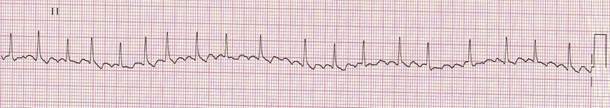 Вопросы:1. Предположите наиболее вероятный диагноз.2. Назовите отклонения от нормы, видимые на представленной ЭКГ, и сформулируйте ЭКГ-заключение.3. Какой синдром является ведущим в клинической картине данного заболевания?4. Среди каких сходных состояний требуется провести дифференциальную диагностику?5. С введения каких препаратов следует начинать купирование данного неотложного состояния?Задача 10Пациентка М., 52 года, предъявляет жалобы на возникающие без видимой причины, преимущественно днем, внезапные приступы учащенного ритмичного сердцебиения, которые сопровождаются чувством нехватки воздуха, избыточным потоотделением, чувством внутренней дрожи, длятся от 20 минут до 1-1,5 часа и заканчиваются спонтанно (также внезапно). Частоту пульса во время приступа самостоятельно определить не удается. Подобные приступы возникают в течение последних четырех лет с различной периодичностью (как правило, раз в несколько месяцев), ранее купировались в результате глубокого вдоха с задержкой дыхания. Во время приступа ЭКГ ни разу не фиксировалась, при ЭхоКГ отклонения от нормы не выявлены. Медикаментозную терапию не получала. Последний приступ возник три дня назад, на фоне глубокого вдоха не купировался, сопровождался выраженной общей слабостью и артериальной гипотонией (80/60 мм рт. ст.), через 40 минут закончился спонтанно.
При осмотре состояние относительно удовлетворительное. Конституция нормостеническая. Кожные покровы чистые, влажность повышена, красный дермографизм. Отеков нет. ЧД - 17 в минуту, дыхание везикулярное, проводится во все отделы легких, хрипов нет. Сердце: левая граница - на 1 см кнутри от левой среднеключичной линии, правая граница - по правому краю грудины, верхняя -по нижнему краю III ребра. Тоны сердца звучные, шумов нет. ЧСС -74 в минуту, ритм сердца правильный. АД - 130/75 мм рт. ст. Живот мягкий, безболезненный во всех отделах, печень по правой среднеключичной линии не выступает из-под края реберной дуги.
В анализах крови: гемоглобин - 12,7 г%, эритроциты - 3,9 млн, лейкоциты - 5,6 тыс., СОЭ - 7 мм/ч, общий белок - 6,8 г%, креатинин - 1,0 мг%, азот мочевины - 15 мг%, общий билирубин -1,0 мг%, глюкоза - 102 мг%.
В анализе мочи: рН - 5, удельный вес - 1018, белка, сахара, ацетона нет, лейкоциты и эритроциты - единичные в поле зрения.
ЭКГ, снятая при поступлении, прилагается.
ЭхоКГ: левый желудочек 4,5 см, правый желудочек 1,6 см, левое предсердие 3,2 см, толщина межжелудочковой перегородки и задней стенки левого желудочка 0,9 см, сократительная способность не нарушена (фракция выброса 67%), зоны гипокинеза не выявлены. Определяется прогиб передней створки митрального клапана без регургитации, другие клапаны не изменены. Аорта уплотнена.
Вопросы:
1.Какова наиболее вероятная природа описанных больной приступов? Чем обусловлена клиническая симптоматика во время приступа?
2.Спланируйте дальнейшее обследование и обоснуйте необходимость проведения каждого из запланированных исследований. Чем обусловлен врожденный вариант данного заболевания?
4. Какова должна быть лечебная тактика во время приступа и в межприступный период?  Каков прогноз заболевания у данной больной?
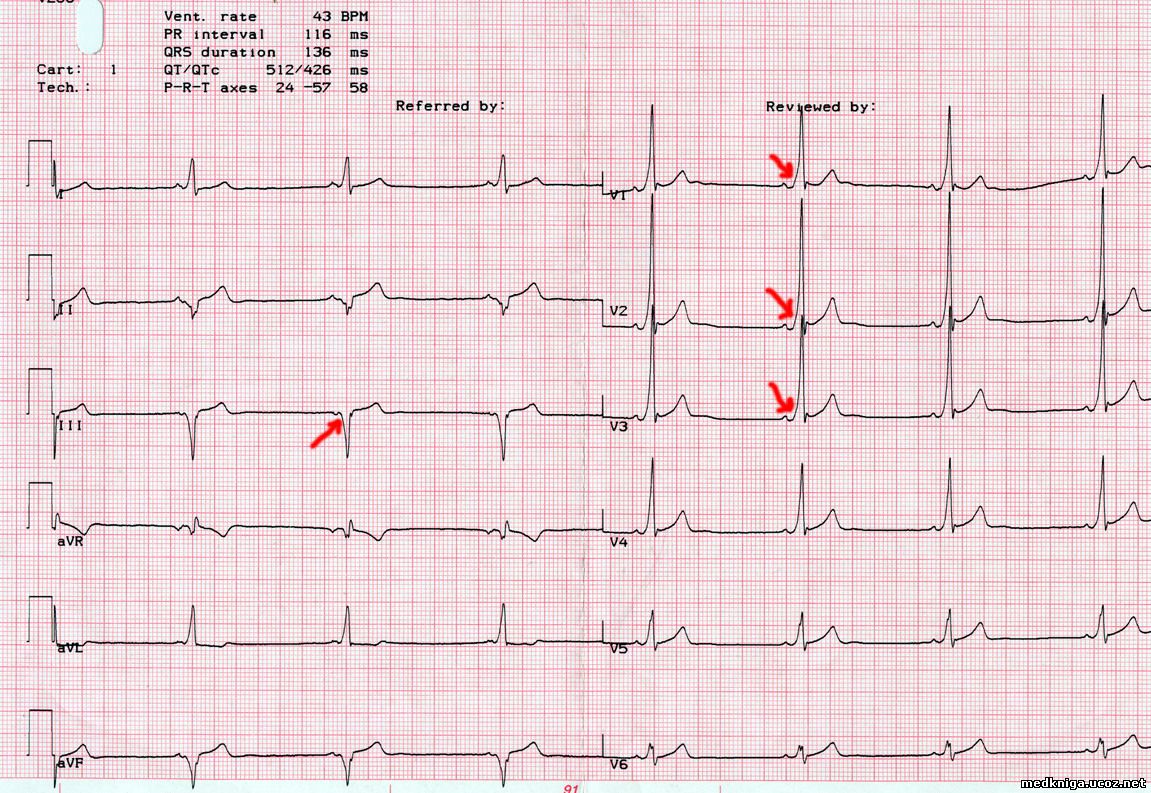 Задача № 11. Больная А., 56 лет, предъявляет жалобы па одышку смешанного характера в покое, усиливающуюся при движении и в горизонтальном положении, отеки нижних конечностей, перебои в работе сердца. Одышка при физической нагрузке и отеки на ногах впервые по явились 5 лет назад. Периодически больная принимала диуретики и сердечные гликозиды, после чего одышка и отеки уменьшались. Ухудшение самочувствия в течение 2 месяцев, когда появились вышеописанные жалобы. Объективно: состояние средней тяжести. Акроцианоз. ЧД - 26 в мин. Отеки голеней. Дыхание везикулярное, в нижних отделах с обеих сторон - влажные незвучные мелкопузырчатые хрипы. Левая граница относительной сердечной тупости - на 1,5 см кнаружи от срединно-ключичной линии. Тоны сердца аритмичные, глухие, акцент 2-го тона на аорте. ЧСС 96 в мин. Пульс 84 в мин., пульсовые волны разного наполнения. АД - 140/90 мм рт. ст. Печень на 3 см выступает из-под края реберной дуги. ВОПРОСЫ:1. Сформулируйте предварительный диагноз. 2. Составьте план обследования. 3. Составьте план лечения с указанием препаратов.Задача № 12.У больного В. 28лет после психоэмоционального перенапряжения внезапно развился приступ учащенного сердцебиения. Из анамнеза выяснено, что в течение 5 лет периодически беспокоят кратковременные приступы учащенного сердцебиения, которые не проходили самостоятельно. К врачам не обращался, не обследовался. Объективно: кожа и видимые слизистые обычной окраски. Отеков нет. В легких везикулярное дыхание. При аускультации сердца определяется тахикардия с правильным ритмом. ЧСС - 180 в минуту. На снятой ЭКГ - зубец Р отсутствует, интервалы R-R одинаковые, ЧСС -180 в минуту, желудочковый комплекс QRS не расширен (0,08 сек.). ВОПРОСЫ:1.Ваше заключение о характере нарушения ритма сердца. 2.Последовательность мероприятий по купированию данного состояния. Задача № 13. У больного Г., 34 лет, внезапно развился приступ учащенного сердцебиения. Из анамнеза выяснено, что в течение 5 лет периодически беспокоят кратковременные приступы учащенного сердцебиения, которые проходили самостоятельно. К врачам не обращался, не обследовался. Объективно: кожа и видимые слизистые обычной окраски. Отеков нет. В легких везикулярное дыхание. При аускультации сердца определяется тахикардия с правильным ритмом. ЧСС 180 в минуту. На снятой ЭКГ - зубец "Р" не определяется, интервалы R - R одинаковые, ЧСС — 180 в минуту, желудочковый комплекс QRS не расширен (0,08 сек). ВОПРОСЫ:1.Ваше заключение о характере нарушения ритма сердца. 2.Последовательность мероприятий по купированию аритмии.Задача № 14. У больного Д., 59 лет, внезапно развился приступ учащенного сердцебиения, появились общая слабость, чувство нехватки воздуха. В течение 10 лет при ходьбе беспокоят приступы загрудинных болей, купирующиеся нитроглицерином. Диагностировалась ИБС - стенокардия напряжения. В дальнейшем дважды перенес инфаркт миокарда. 3 года назад появились перебои в работе сердца. На ЭКГ регистрировались желудочковые экстрасистолы. Лечился сустаком, обзиданом, коринфаром. Объективно: бледность кожи. Акроцианоз. Видимых отеков нет. Над легкими везикулярное дыхание. ЧД - 20 в минуту. Тоны сердца приглушены. Тахикардия с правильным ритмом. ЧСС - 200 в минуту. Живот мягкий, безболезненный. Печень по краю реберной дуги. На ЭКГ - учащенный ритм до 200 в минуту, интервалы R - R одинаковые, желудочковый комплекс QRS расширен до 0,18 сек и деформирован. ВОПРОСЫ:1. Ваше заключение о характере нарушения ритма сердца. 2. Осложнением какого заболевания является аритмия? 3. Выберите препарат первого выбора для купирования аритмии. Практические задания для проверки практических навыковАнализ данных клинического обследования и дополнительных методов исследования при проведении обоснования диагноза конкретного больногорегистрация и расшифровка результатов инструментальных исследований по теме занятияПроведение дифференциального диагноза у конкретного больного.Назначение леченияТема 3. Нарушения проводимости сердца. Причины, клиническая картина, диагностика. Дифференциальная диагностика, лечебная тактика различных видов нарушений проводимости сердца.Формы текущего контроля успеваемости- тестирование, устный опрос, решение проблемно-ситуационных задач, представление реферата и презентации, проверка выполнения практического задания, проверка практических навыков.Оценочные материалы текущего контроля успеваемостиВопросы для устного опроса:Нарушений проводимости сердца:  определение, классификация, , этиология,  патофизиологические основы развитияСиноаурикулярные блокадыВнутрипредсердные блокадыАтриовентрикулярные блокадыНарушения внутрижелудочковой проводимостиДиагностика нарушений проводимости сердцаЛечение нарушений проводимости сердцаПрофилактика нарушений проводимости сердцаТестовые заданияПри атриовентрикулярной блокаде 1-й степени на ЭКГ отмечается:Выпадение комплексов QRS.+Удлинение интервала PR.Атриовентрикулярная диссоциация.Все перечисленное.Ничего из перечисленного.Признаком атриовентрикулярной блокады 2-й степени является:+Выпадение комплексов QRS.Удлинение интервала PR.Уширение комплексов QRS.Все перечисленное.При атриовентрикулярной блокаде 3 степени на ЭКГ отмечается:Выпадение комплексов QRS.Резкое удлинение интервала PR.+Выскальзывающие эктопические ритмы из АВ-соединения или желудочков.Правильно а и б.Все ответы правильные.При атриовентрикулярной блокаде 3-ей степени выскальзываюший ритм с нормальными (неуширенными) комплексами QRS позволяет предположить развитие блокады:+На уровне АВ-узла или пучка Гиса.На уровне ветвей пучка Гиса.На любом уровне.При атриовентрикулярной блокаде 3-ей степени выскальзывающий ритм с широкими комплексами QRS дает основание предположить развитие блокады:На уровне АВ-узла.На уровне пучка Гиса.На уровне ветвей пучка Гиса.+На любом уровне.Если при полной атриовентрикулярной блокаде (АВ-блокаде 3-й степени) регистрируется выскальзывающий ритм с уширенными комплексами QRS с частотой сердечных сокращений равной 30 в 1 мин, наиболее вероятно, что локализация блокады:На уровне АВ-узла.На уровне пучка Гиса.+На уровне ветвей пучка Гиса.Признаком синоатриальной (СА) блокады II степени является:Эпизодическое выпадение комплексов QRS.Эпизодическое исчезновение зубцов Р.Отсутствие выскальзывающих сокращений во время паузы.Все перечисленное.+Правильно а и б .Изменения ЭКГ, характерные для синоатриальной блокады I степени: Укорочение интервала РР перед выпадением комплекса PQRST. +Патологических изменений не отмечается. Выпадение комплекса PQRST без предшествующего укорочения интервала РР.Изменения ЭКГ, характерные для синоатриальной блокады II степени тип I (Мобитц+Укорочение интервала РР перед выпадением комплекса PQRST. Патологических изменений не отмечается. Выпадение комплекса PQRST без предшествующего укорочения интервала РР.Ветви пучка Гиса наиболее частая локализация нарушения проведения импульса при следующих атриовентрикулярных блокадах: АВ блокада I степени. АВ блокада II степени тип 1 (Мобитц1). +АВ блокада II степени тип 2 (Мобитц2).АВ узел наиболее частая локализация нарушения проведения импульса при следующих атриовентрикулярных блокадах: +АВ блокада I степени. АВ +блокада II степени тип 1 (Мобитц1). АВ блокада II степени тип 2 (Мобитц2).Электрокардиографические проявления, характерные для AB блокады II степени тип 1 (Мобитц1): Полная разобщенность предсердных и желудочковых комплексов. На фоне синусового ритма независимая эктопическая электрическая активность левого предсердия. Постоянство интервала PQ и периодическое выпадение одного или нескольких комплексов QRS. +Постепенное удлинение интервала PQ перед выпадение одного или нескольких комплексов QRS.Электрокардиографические проявления, характерные для AB блокады II степени тип 2 (Мобитц2): Полная разобщенность предсердных и желудочковых комплексов. На фоне синусового ритма независимая эктопическая электрическая активность левого предсердия. +Постоянство интервала PQ и периодическое выпадение одного или нескольких комплексов QRS. Постепенное удлинение интервала PQ перед выпадение одного или нескольких комплексов QRS.Аритмии, которые необходимо дифференцировать с синоатриальной блокадой II степени 2:1:  Блокированная предсердная бигеминия из верхней части предсердия. + Синусовая брадикардия. Экстрасистолия из верхней части предсердия по типу бигеминии.  Экстрасистолия из верхней части предсердия по типу тригеминии.Аритмии, которые необходимо дифференцировать с синоатриальной блокадой II степени 3:2:Блокированная предсердная бигеминия из верхней части предсердия. Синусовая брадикардия. +Экстрасистолия из верхней части предсердия по типу бигеминии.  Экстрасистолия из верхней части предсердия по типу тригеминии.Аритмии, которые необходимо дифференцировать с АВ блокадой II степени 2:1:  +Блокированная предсердная бигеминия из верхней части предсердия. Синусовая брадикардия. Экстрасистолия из верхней части предсердия по типу бигеминии.  Экстрасистолия из верхней части предсердия по типу тригеминии.Электрокардиографические проявления, характерные для полной АВ блокады:  На фоне синусового ритма независимая эктопическая электрическая активность левого предсердия.  Эпизодическое выпадение зубцов Р и комплексов QRS. +Полная разобщенность предсердных и желудочковых комплексов.Электрокардиографические проявления, характерные для полной межпредсердной блокады:  +На фоне синусового ритма независимая эктопическая электрическая активность левого предсердия.  Эпизодическое выпадение зубцов Р и комплексов QRS. Полная разобщенность предсердных и желудочковых комплексов.Электрокардиографические изменения, характерные для синоатриальной блокады 2 степени, тип 1 (Мобитц 1): Патологических изменений не отмечается. Выпадение комплекса PQRST без предшествующего укорочения интервала РР. +Укорочение интервала РР перед выпадением комплекса PQRST.Электрокардиографические проявления, характерные для полной АВ блокады:  На фоне синусового ритма независимая эктопическая электрическая активность левого предсердия. +Полная разобщенность предсердных и желудочковых комплексов.  Выпадение комплекса PQRST без предшествующего укорочения интервала PP. Укорочение интервала РР перед выпадением комплекса PQRST.Электрокардиографические изменения, характерные для синоатриальной блокады 2 степени, тип 2 (Мобитц 2): Патологических изменений не отмечается. +Выпадение комплекса PQRST без предшествующего укорочения интервала РР. Укорочение интервала РР перед выпадением комплекса PQRST.Электрокардиографические проявления, характерные для синоатриальной блокады 2 степени, тип 1 (Мобитц 1): На фоне синусового ритма независимая эктопическая электрическая активность левого предсердия. Полная разобщенность предсердных и желудочковых комплексов.  Выпадение комплекса PQRST без предшествующего укорочения интервала PP. +Укорочение интервала РР перед выпадением комплекса PQRST.Изменения ЭКГ, свойственные для атриовентрикулярной блокады 1-ой степени: Прогрессирующее удлинение интервала PR перед выпадением желудочковых комплексов. Постоянство интервалов PR с периодическим выпадением желудочковых комплексов. Выскальзывающие эктопические ритмы из АВ-соединения или желудочков при полной разобщенности предсердных и желудочковых комплексов. +Удлинение интервала PR без выпадения желудочковых комплексов. Эпизодическое выпадение зубца Р и комплекса QRS.                Изменения ЭКГ, свойственные для атриовентрикулярной блокады 2-ой степени 1-го типа (Мобитц 1):+ Прогрессирующее удлинение интервала PR перед выпадением желудочковых комплексов. Постоянство интервалов PR с периодическим выпадением желудочковых комплексов. Выскальзывающие эктопические ритмы из АВ-соединения или желудочков при полной разобщенности предсердных и желудочковых комплексов. Удлинение интервала PR без выпадения желудочковых комплексов. Эпизодическое выпадение зубца Р и комплекса QRS.     Изменения ЭКГ, свойственные для атриовентрикулярной блокады 2-ой степени 2-го типа (Мобитц 2): Прогрессирующее удлинение интервала PR перед выпадением желудочковых комплексов. + Постоянство интервалов PR с периодическим выпадением желудочковых комплексов. Выскальзывающие эктопические ритмы из АВ-соединения или желудочков при полной разобщенности предсердных и желудочковых комплексов.Удлинение интервала PR без выпадения желудочковых комплексов. Эпизодическое выпадение зубца Р и комплекса Изменения ЭКГ, свойственные для атриовентрикулярной блокады 3-й степени (полная поперечная блокада): Прогрессирующее удлинение интервала PR перед выпадением желудочковых комплексов. Постоянство интервалов PR с периодическим выпадением желудочковых комплексов. +Выскальзывающие эктопические ритмы из АВ-соединения или желудочков при полной разобщенности предсердных и желудочковых комплексов. Удлинение интервала PR без выпадения желудочковых комплексов. Эпизодическое выпадение зубца Р и комплекса Клинико-электрокардиграфические данные, свидетельствующие о наличии повышенного риска внезапной смерти у больных с атриовентрикулярной блокадой 3  степени (приобретенной): +Появление головокружения, обморока; Появление пароксизмальной наджелудочковой тахикардии;   Брадикардия (ЧСС менее 50 уд в I мин);   QRS более 0,14 сек;  +Сердечная недостаточность; +Наличие порока сердца; Удлиненный интервал QTКлинико-электрокардиграфические данные, свидетельствующие о наличии повышенного риска внезапной смерти у больных с внутрижелудочковой блокадой: +Появление головокружения, обморока; Появление пароксизмальной наджелудочковой тахикардии;   Брадикардия (ЧСС менее 50 уд в I мин);   QRS более 0,14 сек;  +Сердечная недостаточность; +Наличие порока сердца; Удлиненный интервал QTКлинико-электрокардиграфические данные, свидетельствующие о наличии повышенного риска внезапной смерти у больных с атриовентрикулярной блокадой 3  степени (врожденной): +Появление головокружения, обморока; Появление пароксизмальной наджелудочковой тахикардии;   Брадикардия (ЧСС менее 50 уд в I мин);   QRS более 0,14 сек;  +Сердечная недостаточность; +Наличие порока сердца; +Удлиненный интервал QTСитуационные задачиЗадача 1 Больной З., 72 лет, поступил в терапевтическое отделение с жалобами на приступы головокружения, иногда с потерей сознания, одышку, отеки ног. Больным себя считает около 10-лет, когда впервые стал испытывать одышку при ходьбе. Тогда же появились боли в области сердца сжимающего характера. Год назад впервые возник приступ, во время которого внезапно потерял сознание; со слов родственников, были судороги. “Небольшие” приступы в течение последнего года (потемнение в глазах, головокружение, длящееся 1-2 мин.) бывали и раньше. За месяц до поступления они участились, усилилась одышка, появились отеки на голенях. Состояние больного тяжелое, выраженный цианоз губ, отеки на голенях. Граница относительной тупости сердца смещена влево на 2 см, конфигурация сердечной тупости аортальная. Тоны глухие, выслушивается систолический шум на верхушке. Временами определяется очень громкий (пушечный) 1-й тон. АД 180/80 мм рт. ст.. Пульс ритмичный, 36 в мин.; напряженный. Частота его не меняется после физической нагрузки (ходьба по палате). В легких везикулярное дыхание, выслушиваются единичные влажные хрипы. Печень выступает из-под реберного края на 5 см, плотная, безболезненная при пальпации. Анализ крови: Эр. - 4.0 х 1012/л, Нb - 140г/л; СОЭ - 5 мм/час, Л - 7,6 х 109/л, формула не изменена. Анализ мочи: уд. вес - 1.026, белок-следы, лейкоциты и эритроциты 1-2 в п/зрения. Суточный диурез 800 мл, ЭКГ: РР-0,75”, RR-1,65”, QR-T= 0,48”. QRS-0,16”. На следующий день после поступления в больницу больной внезапно потерял сознание, лицо стало багрово-синим, появилась эпилептиформная судорога, непроизвольное мочеиспускание. Пульс во время приступа 16 в мин., АД - 200/80 мм рт. ст. После оказания помощи больной пришел в сознание, но о случившемся ничего не помнил. Вопросы: 1. Какой синдром выступает на первый план в клинической картине заболевания и каков его патогенез? 2. Поставьте предположительный клинический диагноз? 3. Неотложная помощь при данном состоянии (в рецептах). 4. Предложите стандарты обследования больного. 5. Нуждается ли больной в лечении у кардиохирурга? Задача 2Больной Б., 74 лет, предъявляет жалобы на общую слабость, головокружения, эпизоды кратковременной потери сознания, которые возникают без предшествующих симптомов, внезапно, на перебои в работе сердца, приступы сжимающих болей за грудиной без иррадиации, возникающие при ходьбе на расстояние более 150 мм и проходящие в покое. Приступы сжимающих болей за грудиной при значительных нагрузках (быстрая ходьба на расстояния более 1 км) стали беспокоить около 3 лет назад, самостоятельно купировались в покое. Не обследовался и не лечился. Два месяца назад стали беспокоить нечастые перебои в работе сердца, в связи с чем эпизодически принимал пропранолол с небольшим эффектом; кроме того, отметил появление общей слабости, головокружений, трижды терял сознание (впервые – после приема 20 мг пропранолола, в дальнейшем без видимой причины), что сопровождалось получением небольших травм (ссадин и ушибов). Боли за грудиной стали возникать при значительно меньших нагрузках, чем ранее. Госпитализирован после очередного эпизода потери сознания.
При осмотре: состояние средней тяжести. Конституция гиперстеническая. Кожные покровы чистые, нормальной окраски. Отеков нет. ЧД – 18 в минуту, дыхание с жестким оттенком в базальных отделах, хрипов нет. Сердце: левая граница – по левой среднеключичной линии, правая граница – по правому краю грудины, верхняя – по нижнему краю III ребра. Тоны сердца несколько приглушены, шумов нет. ЧСС – 46 уд./ мин, на фоне правильного ритма выслушиваются преждевременные сокращения (до 6 в минуту), АД – 130 и 80 мм рт. ст. Живот мягкий, безболезненный во всех отделах, печень +1 см по правой среднеключичной линии.
В анализе крови: гемоглобин – 13,7 г%, эритроциты – 4,2 млн, лейкоциты – 7,5 тыс., тромбоциты – 243 тыс., СОЭ – 11 мм/ч, об. белок – 6,9 г%, альбумин – 4,2 г%, креатинин – 1,2 мг%, азот мочевины – 18 мг%, общий билирубин – 0,8 мг%, триглицериды –169 мг/дл, общий холестерин – 328 мг/дл, ЛНП – 197 мг/дл, глюкоза – 113 мг%. В анализе мочи рН 6, уд. вес 1016, белка, сахара, ацетона нет, эритроциты 0–01 в поле зрения, лейкоциты единичные в препарате.
Суточное мониторирование ЭКГ по Холтеру: ритм синусовый, ЧСС днем 42–117 уд./мин (ср. 58/мин), ЧСС ночью 35–64 уд./мин (ср. 50 уд./мин). Желудочковая политопная экстрасистолия – всего 2130, в т. ч. 34 куплета, 11 эпизодов бигеминии; наджелудочковая экстрасистолия – всего 847. Преходящее удлинение интервала PQ максимально до 0,28 с, 13 эпизодов АВ-блокады II степени 1 типа (периодики Самойлова-Венкебаха), с 16 до 18 ч – повторные эпизоды АВ-блокады 2:1 и 3:1 с максимальной паузой 3,2 с. Анализ ST-T: депрессия сегмента ST до 0,2 мВ в левых грудных отведениях, что сопровождалось отметкой о болях.
Задание.Сформулируйте клинический диагноз у данного больного.
Задача 3Больная 75 лет поступила в клинику с жалобами на слабость, головокружение в последние 3 дня. Объективно: состояние средней степени тяжести, кожные покровы бледные, акроцианоз. Тоны сердца приглушены, ритмичны. ЧСС и пульс 56 ударов в мин. АД 110/70 мм рт.ст. На ЭКГ – ритм синусовый, интервал PQ=0,26 сек, патологический зубец Q в стандартных отведениях I, II, снижение сегмента ST и отрицательный зубец Т в отведениях V1-V3.Задание:     Предположительный диагноз?острый передний инфаркт миокарда, осложненный блокадой передней ветви левой ножки пучка Гиса;рубцовые изменения миокарда в передней стенке левого желудочка, АВ блокада первой степени;постмиокардитический кардиосклероз, полная АВ блокада с периодами Морганьи-Эдамса-Стокса;постинфарктный кардиосклероз без нарушений АВ проводимости;Острый переднеперегородочный инфаркт миокарда, осложненный АВ блокадой первой степени. Практические задания для проверки практических навыковАнализ данных клинического обследования и дополнительных методов исследования при проведении обоснования диагноза конкретного больногорегистрация и расшифровка результатов инструментальных исследований по теме занятияПроведение дифференциального диагноза у конкретного больного.Назначение леченияТема 4. Фармакотерапия аритмий. Выбор антиаритмического средства, режима дозирования и способа введения в зависимости от вида аритмии, нарушения проводимости. Интервенционные методы лечения нарушений ритма и проводимости. Определение показаний и противопоказаний к: радиочастотной аблации, имплантации искусственных водителей ритма сердца, имплантации кардиовертеров – дефибрилляторов, установке имплантируемых мониторов ЭКГ, кардиоресинхронизирующей терапии. Осложнения нарушений ритмаФормы текущего контроля успеваемости- тестирование, устный опрос, решение проблемно-ситуационных задач, представление реферата и презентации, проверка выполнения практического задания, проверка практических навыков.Оценочные материалы текущего контроля успеваемостиВопросы для устного опроса:Принципы медикаментозного лечения НРСМеханизмы действия антиаритмических препаратовПоказания и противопоказания к назначению антиаритмических препаратов.Показания и противопоказания к проведению электроимпульсной терапииЭлектрокардиостимуляция. Имплантируемые антиаритмические устройства, Классификация электрокардиостимуляторов, Виды кардиостимуляторов, принципы работы, методы   контроля..Показания и противопоказания к временной и постоянной кардиостимуляции Выбор системы электрокардиостимуляцииКонтроль работы ЭКСЭКГ при кардиостимуляции Особенности гемодинамики при кардиостимуляцииОсложнения у больных с имплантированным кардиостимулятором Тромбоэмболии и тромбозы как осложнение при ЭКС, патогенетические механизмы, клиника, лечениеИнфекционный эндокардит как осложнение при ЭКС, патогенетические механизмы, клиника, лечениеПоказания и противопоказания к чреспищеводной кардиостимуляцияПоказания и противопоказания  к: радиочастотной аблацииХирургическое лечение аритмийКардиоресинхронизирующая терапииОсложнения нарушений ритмаТестовые заданияВлияние антиаритмических препаратов на увеличение  летальности, включая внезапную смерть, среди больных перенесших инфаркт миокарда:Амиодарон; Соталол; +D-Соталол; Верапамил; Дилтиазем; Метопролол; Влияние антиаритмических препаратов на уменьшение  летальности, включая внезапную смерть, среди больных перенесших инфаркт миокарда:  +Амиодарон; Соталол; D-Соталол; Верапамил; Дилтиазем; +Метопролол; Влияние антиаритмических препаратов на увеличение  летальности, включая  особенно внезапную смерть, у больных, перенесших инфаркт без сердечной недостаточности:  +Препараты первого класса; Кардиоселективные бета-адреноблокаторы; Амиодарон; Соталол; Верапамил; ДилтиаземВлияние антиаритмических препаратов на уменьшение  летальности, включая  особенно внезапную смерть, у больных, перенесших инфаркт без сердечной недостаточности:  Препараты первого класса; +Кардиоселективные бета-адреноблокаторы; +Амиодарон; Соталол; Верапамил; ДилтиаземОтсутствие влияние антиаритмических препаратов (или доказательства их пользы ограничены) на   летальность, включая  особенно внезапную смерть, у больных, перенесших инфаркт без сердечной недостаточности:  Препараты первого класса; Кардиоселективные бета-адреноблокаторы; Амиодарон; +Соталол; +Верапамил; +ДилтиаземВлияние антиаритмических препаратов на уменьшение  летальности, включая  особенно внезапную смерть, у больных, перенесших инфаркт и имеющие сердечную недостаточность:  Препараты первого класса; +Метопролол; +Бисопролол; +КарведилолВлияние антиаритмических препаратов на увеличение  летальности, включая  особенно внезапную смерть, у больных, перенесших инфаркт и имеющие сердечную недостаточность:  +Препараты первого класса; Метопролол; Бисопролол; КарведилолВлияние антиаритмических препаратов на уменьшение  летальности,  особенно на  внезапную смерть, у больных, перенесших инфаркт и имеющие сердечную недостаточность:  +Амиодарон; Верапамил;  ДилтиаземВлияние антиаритмических препаратов на увеличение  летальности,   особенно на внезапную смерть, у больных, перенесших инфаркт и имеющие сердечную недостаточность:  Амиодарон; +Верапамил; +ДилтиаземСердечно-сосудистые препараты способные вызвать желудочковую тахикардию типа "пируэт":   Цефалоспорины;    Амитриптилин, тиоридазин, фенотиазин; Противогрибковые препараты (кетоконазол, имидазол); Гликозиды; +ХинидинНе сердечно-сосудистые препараты способные вызвать желудочковую тахикардию типа "пируэт":   Цефалоспорины;    +Амитриптилин, тиоридазин, фенотиазин; +Противогрибковые препараты (кетоконазол, имидазол); Гликозиды; ХинидинНе сердечно-сосудистые препараты способные вызвать желудочковую тахикардию типа "пируэт":    Верапамил;     Этацизин; +Антигистаминные препараты  без  седативного действия; +Группа флоксацина; +МакролидыСердечно-сосудистые препараты способные вызвать желудочковую тахикардию типа "пируэт":    Верапамил;     +Этацизин; Антигистаминные препараты  без  седативного действия; Группа флоксацина; МакролидыПри возникновении жизнеопасных желудочковых аритмий наиболее эффективный способ лечения нарушения ритма сердца:  Радиочастотная катетерная деструкция. +Имплантация кардиовертера-дефибриллятора. Назначение антиаритмических препаратов. Имплантация электрокардиостимулятора.Роль имплантированного кардиовертера-дефибриллятора в отсутствии влияния на риск внезапной смерти (ВС) у различных групп больных:  Больные с фракцией выброса левого желудочка менее 36% и короткими naроксизмами желудочковой тахикардии (ЖТ); Больные с фракцией выброса 40% —36% и ЖТ, спровоцированной электро-кардиостимуляцией; +Больные с фракцией выброса левого желудочка менее 36% и с наличием поздних потенциалов; Больные после успешной реанимации в связи с фибрилляцией сердца и без выраженной сердечной недостаточностью; Больные после успешной реанимации и получающих кордаронВмешательства, уменьшающие риск внезапной смерти у больных с пролапсом митрального клапана, но   имеющими повышенный риск летального исхода: Хирургическая коррекция; +Имплантация кардиовертера - дефибриллятора; Бета-блокаторы; Амиодарон;  Нитраты; Антиаритмики I класса; Катетерная аблацияВмешательства, уменьшающие риск внезапной смерти у больных с миокардиальными мостиками, но   имеющими повышенный риск летального исхода: +Хирургическая коррекция; Имплантация кардиовертера - дефибриллятора; +Бета-блокаторы; Амиодарон;  Нитраты; Антиаритмики I класса; КатетернаяаблацияПри возникновении прогностически неблагоприятных желудочковых аритмий наиболее эффективный способ лечения нарушения ритма сердца:  Радиочастотная катетерная деструкция. Имплантация кардиовертера-дефибриллятора. +Назначение антиаритмических препаратов. Имплантация электрокардиостимулятора.Купирование с помощью электрической кардиостимуляции нарушений ритма сердца возможно: Фибрилляция предсердий. +Трепетание предсердий. Полиморфная (многоочаговая) предсердная тахикардия. +Атриовентрикулярная узловая тахикардия. +Желудочковая тахикардия.Показана имплантация электрокардиостимулятора, даже при отсутствии клинических симптомов, при следующих блокадах сердца: Синоатриальная блокада 2 степени. Проксимальная атриовентрикулярная блокада 2 степени 1 тип (Мобитц 1). +Атриовентрикулярная блокада 2 степени 2 тип (Мобитц 2). +Приобретенная полная атриовентрикулярная блокада.Купирование с помощью электрической кардиостимуляции нарушений ритма сердца невозможно: +Фибрилляция предсердий. Трепетание предсердий. +Полиморфная (многоочаговая) предсердная тахикардия. Атриовентрикулярная узловая тахикардия. Желудочковая тахикардия.Радиочастотная  катетерная деструкция эффективна при следующих нарушениях ритма сердца:  Фибрилляция предсердий. +Трепетание предсердий. +Атриовентрикулярные реципрокные тахикардии (АВ узловая тахикардия и АВ тахикардия при наличии дополнительных путей предсердно-желудочкового проведения). Желудочковая тахикардия у больных с органическим поражением сердца.Радиочастотная  катетерная деструкция мало эффективна при следующих нарушениях ритма сердца:  Фибрилляция предсердий. Трепетание предсердий. Атриовентрикулярные реципрокные тахикардии (АВ узловая тахикардия и АВ тахикардия при наличии дополнительных путей предсердно-желудочкового проведения). +Желудочковая тахикардия у больных с органическим поражением сердца.Радиочастотная  катетерная деструкция используется только при определенных ее формах при следующих нарушениях ритма сердца:  +Фибрилляция предсердий. Трепетание предсердий. Атриовентрикулярные реципрокные тахикардии (АВ узловая тахикардия и АВ тахикардия при наличии дополнительных путей предсердно-желудочкового проведения).Желудочковая тахикардия у больных с органическим поражением сердца.Проведение электрокардиостимуляции используется для купирования следующих нарушений ритма сердца: Фибрилляция предсердий. +Трепетание предсердий. Фибрилляция желудочков. +Атриовентрикулярная узловая тахикардия.Показанием для имплантации электрокардиостимулятора больным синдромом слабость синусового узла является: Частота сердечных сокращений менее 50 в мин без клинических проявлений брадиаритмии. Частота сердечных сокращений менее 40 в мин даже без клинических проявлений брадиаритмии. +Только брадиаритмия, сопровождающаяся клиническими симптомами (обмороком, значительным снижением работоспособности и т.д.).Вмешательства у больных с удлиненным интервалом QT приводят к снижению риска внезапной смерти:  +Бета-блокаторы;   Симпатическая денервация сердца в сочетании с бета-блокаторами;  Искусственный водитель ритма в сочетании с бета-блокаторами; +Имплантация кардиовертера в сочетании с бета- блокаторами; Спортивные занятия и большие физическими нагрузками;   Антидепрессанты из группы трициклические средства; Антиаритмические препараты IА и lС классовРоль имплантированного кардиовертера-дефибриллятора в уменьшении риска внезапной смерти (ВС) у различных групп больных:  +Больные с фракцией выброса левого желудочка менее 36% и короткими naроксизмами желудочковой тахикардии (ЖТ); +Больные с фракцией выброса 40% —36% и ЖТ, спровоцированной электро-кардиостимуляцией; Больные с фракцией выброса левого желудочка менее 36% и с наличием поздних потенциалов; +Больные после успешной реанимации в связи с фибрилляцией сердца и без   выраженной сердечной недостаточностью; +Больные после успешной реанимации и получающих кордаронПоказана имплантация электрокардиостимулятора только при наличии клинических проявлений брадиаритмии (обмороки, головокружения и т.д.) при следующих блокадах сердца: +Синоатриальная блокада 2 степени. +Проксимальная атриовентрикулярная блокада 2 степени 1тип (Мобитц 1) Атриовентрикулярная блокада 2 степени 2 тип (Мобитц 2). Приобретенная полная атриовентрикулярная блокада.Ситуационные задачиЗадача 1Больной 75 лет, поступил в терапевтическое отделение с жалобами на приступы головокружения, иногда с потерей сознания, одышку, отеки ног. Больным себя считает около 12-лет, когда впервые стал испытывать одышку при  ходьбе. Тогда же появились боли в области сердца сжимающего характера. Год назад впервые возник приступ, во время которого внезапно потерял сознание; со слов родственников, были судороги. “Небольшие” приступы в течение последнего года (потемнение в глазах, головокружение, длящееся 1-2 мин.) бывали и раньше. За месяц до поступления они участились, усилилась одышка, появились отеки на голенях.Состояние больного тяжелое, выраженный цианоз губ, отеки на голенях. Граница относительной тупости сердца смещена влево на 2 см, конфигурация сердечной тупости аортальная. Тоны глухие, выслушивается систолический шум на верхушке. Временами определяется очень громкий (пушечный) 1-й тон. АД 180/80 мм рт. ст..Пульс ритмичный, 36  в мин.; напряженный. Частота его не меняется после физической нагрузки (ходьба по палате). В легких везикулярное дыхание, выслушиваются единичные влажные хрипы. Печень выступает из-под реберного края на 5 см, плотная, безболезненная при пальпации. Анализ крови: Эр. - 4.0 х 1012/л, Нb - 140г/л; СОЭ - 5 мм/час, Л - 7,6 х 109/л, формула не изменена. Анализ мочи: уд. вес - 1.026, белок-следы, лейкоциты и эритроциты 1-2 в п/зрения. Суточный диурез 800 мл, ЭКГ: РР-0,75”, RR-1,65”, QR-T= 0,48”. QRS-0,16”.На следующий день после поступления в больницу больной внезапно потерял сознание, лицо стало багрово-синим, появилась эпилептиформная судорога, непроизвольное мочеиспускание. Пульс во время приступа 16 в мин., АД - 200/80 мм рт. ст. После оказания помощи больной пришел в сознание, но о случившемся ничего не помнил.Вопросы:1. Какой синдром выступает на первый план в клинической картине заболевания и каков его патогенез?2. Поставьте предположительный клинический диагноз?3. Неотложная помощь при данном состоянии (в рецептах).4. Предложите  стандарты обследования больного.5. Нуждается ли больной в лечении у кардиохирурга?Задача 2Больной 78 лет на приеме у врача-терапевта участкового предъявляет жалобы на приступы головокружения, иногда с кратковременной потерей сознания, участившиеся в течение последнего месяца. Кроме этого, имеется одышка при незначительной физической нагрузке и отеки на ногах, которые появились также около месяца назад и в последующем усиливались.Анамнез: больным себя считает около 10 лет, когда впервые появились сжимающая боль в области сердца и одышка при ходьбе до 200 м, боль эффективно купируется Нитроглицерином. Год назад впервые возник приступ потери сознания в течение нескольких минут, сопровождавшийся непроизвольным мочеиспусканием. В последний месяц аналогичные приступы участились, появилось повышение АД.Объективно: сознание ясное. Выраженный цианоз губ, граница относительной сердечной тупости сердца смещена влево на 2 см. Тоны сердца глухие, ритмичные. Временами выслушивается громкий (пушечный) I тон. ЧСС - 34 удара в минуту. АД - 180/100 мм рт.ст. В легкихжесткое дыхание, хрипов нет. Печень выступает из-под реберной дуги на 5 см, край еѐ плотный, чувствительный при пальпации. Симметричные отеки на ногах до верхней трети голеней.Представлена ЭКГ (скорость 25 мм/с):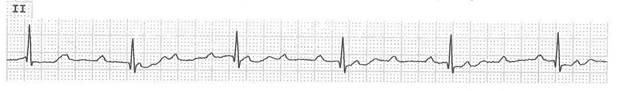 Вопросы:1. Предположите наиболее вероятный диагноз.2. Назовите отклонения от нормы, видимые на представленной ЭКГ, и сформулируйте ЭКГ-заключение3. Какой синдром является ведущим в клинической картине данного заболевания?4. Среди каких сходных состояний требуется провести дифференциальную диагностику?5. Какой метод купирования данного неотложного состояния, проявляющегося обмороками, является наиболее эффективным?Задача 3Женщина 69 летЖалобы на неритмичное учащенное сердцебиение при физической нагрузке (ходьбе по лестнице – подъем на 4 этаж), постоянное головокружение, общую слабость, периодическое повышение АД до 180/100 мм рт. ст. АГ отмечает более 20 лет. 2 года назад по поводу полной АВ-блокады имплантирован электрокардиостимулятор в режиме VVI с базовой частотой 70 в мин. Слабость и головокружение отмечет постоянно в течение примерно последних 4-5 лет. Учащенное сердцебиение начала замечать около полугода назад, за последние полгода самочувствие и толерантность к нагрузке не изменилась. По поводу гипертонии последние несколько лет принимает эналаприл, амлодипин, мочегонные, аспирин. Раз в полгода является на диспансерный осмотр в поликлинику по месту жительства, регистрируется ЭКГ. После операции имплантации постоянного водителя ритма на ЭКГ постоянного регистрировался ритм кардиостимулятора. При последнем посещении поликлиники на ЭКГ выявлена фибрилляция предсердий со средней ЧСС 106 ударов в минуту. Отметчиков кардиостимулятора на ЭКГ не зарегистрировано. В порядке срочной помощи больная направлена в кардиохирургическую клинику с диагнозом: отказ электрокардиостимулятора. Объективно: Состояние удовлетворительное. АД = 160/95 мм рт ст. Границы сердца расширены влево на 1,5 см. Тоны сердца умеренно приглушены, систолический шум на верхушке. ЧСС 110 в мин. Пульс 80 в мин, неритмичный, мерцательная аритмия. В легких везикулярное дыхание. Печень по краю реберной дуги. Периферических отеков нет.ЭКГ: Фибрилляция предсердий, тахисистолическая форма. ЧСС 110 в мин. ЭОС не отклонена. Умеренные изменения миокарда боковой стенки ЛЖ.Вопросы: Сформулируйте наиболее вероятный диагноз.Какие дополнительные исследования следует провести для уточнения диагноза?Является ли направление по срочной помощи в кардиохирургическую клинику данной пациентки обоснованным? Предполагаемая тактика лечения.Практические задания для проверки практических навыковАнализ данных клинического обследования и дополнительных методов исследования при проведении обоснования диагноза конкретного больногорегистрация и расшифровка результатов инструментальных исследований по теме занятияПроведение дифференциального диагноза у конкретного больного.Назначение леченияКритерии оценивания, применяемые при текущем контроле успеваемости, в том числе при контроле самостоятельной работы обучающихся.Оценочные материалы промежуточной аттестации обучающихся.Промежуточная аттестация по дисциплине в форме зачета проводится  по зачетным билетам, в устной форме, в форме демонстрации практических навыков при решении ситуационных задач.Критерии, применяемые для оценивания обучающихся на промежуточной аттестации  11-15 баллов. Ответы на поставленные вопросы излагаются логично, последовательно и не требуют дополнительных пояснений. Полно раскрываются причинно-следственные связи между явлениями и событиями. Делаются обоснованные выводы. Демонстрируются глубокие знания базовых нормативно-правовых актов. Соблюдаются нормы литературной речи. (Тест: количество правильных ответов> 90 %).6-10 баллов. Ответы на поставленные вопросы излагаются систематизировано и последовательно. Базовые нормативно-правовые акты используются, но в недостаточном объеме. Материал излагается уверенно. Раскрыты причинно-следственные связи между явлениями и событиями. Демонстрируется умение анализировать материал, однако не все выводы носят аргументированный и доказательный характер. Соблюдаются нормы литературной речи. (Тест: количество правильных ответов> 70 %).3-5 баллов. Допускаются нарушения в последовательности изложения. Имеются упоминания об отдельных базовых нормативно-правовых актах. Неполно раскрываются причинно-следственные связи между явлениями и событиями. Демонстрируются поверхностные знания вопроса, с трудом решаются конкретные задачи. Имеются затруднения с выводами. Допускаются нарушения норм литературной речи. (Тест: количество правильных ответов> 50 %).0-2 балла. Материал излагается непоследовательно, сбивчиво, не представляет определенной системы знаний по дисциплине. Не раскрываются причинно-следственные связи между явлениями и событиями. Не проводится анализ. Выводы отсутствуют. Ответы на дополнительные вопросы отсутствуют. Имеются заметные нарушения норм литературной речи. (Тест: количество правильных ответов <50 %).Вопросы для проверки теоретических знаний по дисциплинеЭлектрофизиология миокарда. Возбуждение миокардиальных клеток: потенциал покоя и действия мембраны сократительного волокна. Анатомо-физиологическая характеристика проводящей системы сердцаСпециальное обследование больных с нарушениями ритма сердца.Изменения автоматизма синусового узла.Синусовая тахикардия, синусовая брадикардия, синусовая аритмия. Аритмии, связанные с проявлением активности латентных водителей ритма: медленные и ускоренные выскальзывающие комплексы и ритмы, миграция наджелудочкового водителя ритма.Экстрасистолия. Общая характеристика, этиология, патогенез, классификация методы диагностики, клиническое значение, лечение и профилактика экстрасистолии. Парасистолия.Пароксизмальные суправентрикулярные тахикардии. Синоатриальные, предсердные, АВ-узловые. Этиология. Патогенез. Классификация. Прогностическая значимость. Клиника. Диагностика. Дифференциальная диагностика. Медикаментозное лечение. Интервенционное лечение. Хирургическое лечение.Желудочковые тахикардии (ЖТ). Пароксизмальная мономорфная, фасцикулярная левожелудочковая, непрерывно-рецидивирующая, полиморфная, полиморфная ЖТ типа «пируэт». Трепетание и фибрилляция желудочков. Этиология. Патогенез. Классификация по Ryan, Bigger. Стратификация риска внезапной смерти. Клиника. Диагностика. Дифференциальная диагностика. Лечение медикаментозное и хирургическое.Фибрилляция и трепетание предсердий. Этиология. Патогенез. Классификация. Особенности развития и клиники фибрилляции предсердий при СССУ и синдроме предвозбуждения желудочков. Диагностика. Прогноз. Тактика ведения в амбулаторных и  стационарных условиях при пароксизмальной, персистирущей и постоянной формах фибрилляции и трепетания предсердий. Современные методы лечения.Синдромы предвозбуждения желудочков. Феномен предвозбуждения. Распространенность. Этиопатогенез. Классификация. Пароксизмальные тахикардии при синдромах предвозбуждения желудочков. Дифференциально-диагностические критерии.  Клиника, Диагностика. Лечение.Нарушения функций СА узла (ДСУ). Синдром слабости СА узла (СССУ). СА блокады. Остановка (отказ) СА узла. Остановка предсердий. Межпредсердные блокады. Общая характеристика дисфункций СА узла. Классификация. Этиология СССУ и ДСУ. ЭКГ диагностика при СССУ и ДСУ: СА блокада, Остановка или отказ СА узла, синдром тахи-брадикардии. Остановка предсердий. Лечение ДСУ и СССУ. Прогноз. Исходы. Межпредсердные блокады.Атриовентрикулярные блокады. Нарушения внутрижелудочковой проводимости. Этиология, патогенез, классификация, гемодинамика, клиника, диагностика, лечение атриовентрикулярных блокад. Классификация и  клиническое значение внутрижелудочковых блокад: распространение, этиология, кардиогемодинамика, прогноз и лечение.Понятия об электрокардиостимуляции. Виды ЭКС.  Принципы работы ЭКС. Показания к имплантации ЭКС при брадиаритмиях. Осложнения электрокардистимуляции. Методы контроля работы ЭКС. Кардиовертеры-дефибрилляторы. Сердечная ресинхронизирующая терапия.Клиническая фармакология антиаритмических препаратов.Физиологические аспекты тахиаритмий сердца и механизмы действия антиаритмических препаратовОсобенности использования антиаритмических ЛС у пожилых, в период беременности и лактации, в зависимости от сопутствующих заболеваний.Особенности дозирования ЛС, применяемых при лечении аритмий.Методы оценки клинической эффективности и безопасности ЛС, применяемых при лечении аритмий.Основные нежелательные лекарственные реакции при использовании ЛС, применяемых при лечении аритмий, их выявление, классификация, регистрация.Хирургическое лечение аритмий.Качество жизни у больных с аритмиями.Вариабельность ритма сердца, её клиническое значение.Практические задания для проверки сформированных умений и навыковСИТУАЦИОННАЯ ЗАДАЧА 1Больной 65 лет с диагнозом «гипертоническая болезнь II степени, ИБС, стенокардия напряжения стабильная, ФК II, гиперлипидемия (ОХС – 6 ммоль/л, ЛПНП – 4 ммоль/л, ЛПВП – 1,0 ммоль/л), хроническая сердечная недостаточность (ХСН) II стадия, ФК II». АД – 135/95 мм рт. ст., имеется фибрилляция предсердий, постоянная форма, ЧСЖ – 85 ударов в минуту. Больной получает лечение: Эналаприл по 5 мг 2 раза, Нифедипин по 10 мг 2 раза, Изосорбитадинитрат пролонгированный 40 мг 2 раза, Гипотиазид 25 мг 1 раз утром, Дигоксин 0,25 мг 1 раз в сутки, Верапамил по 120 мг 3 раза. Состояние больного не улучшается. Вопросы: 1. Оцените обоснованность получаемых препаратов. 2. Какая группа препаратов является важнейшей при ИБС, ХСН и фибрилляции предсердий? 3. Какие осложнения возможны при постоянной форме фибрилляции предсердий? Какие меры профилактики должны быть предприняты? 4. Какой антикоагулянт необходим? Каковы меры контроля эффективности и безопасности? 5. Каковы меры по борьбе с гиперлипидемией у больного?Эталон ответа:1. Нифедипин назначен необоснованно, так как дигидропиридины короткого действия исключены из постоянного лечения артериальной гипертензии (вызывает рефлекторную активацию симпатической нервной системы). За счѐт этого действия он не только не показан при АГ, но и противопоказан при ИБС и фибрилляции предсердий. Изосорбитадинитрат является препаратом 2 ряда при ИБС, может ухудшить гемодинамику при ХСН, а Верапамил подавляет почечную экскрецию дигоксина. 2. Это ß- адреноблокаторы: Бисопролол, Метопролол, Карведиол. 3. При фибрилляции предсердий возможно образование тромба в предсердии и усугубление гемодинамики при ХСН, необходимы антикоагулянты. Возможно ухудшение гемодинамики из-за высокой частоты желудочковых сокращений (85 ударов в минуту). 4. Одним из рекомендованных антикоагулянтов при фибрилляции предсердий является варфарин в стартовой дозе 2,5 мг 1 раз в день. Первое определение МНО необходимо через 36 часов после первой дозы, затем каждые 3 дня. Целевой уровень МНО– 2-3. 5. Гипохолестериновая диета и назначение статинов – Симвастатин, Аторвастатин, Розувастатин в стартовой дозе 10 мг.СИТУАЦИОННАЯ ЗАДАЧА 2 Больной К. 45 лет обратился в поликлинику к врачу-терапевту участковому с жалобами на головокружение, перебои в работе сердца, мелькание «мушек» перед глазами. В течение 5 лет страдает гипертонической болезнью, эпизодически при повышении АД принимает Каптоприл. Сегодня после тяжѐлой физической нагрузки (поднял шкаф на 2 этаж) появилось подобное состояние. Объективно: кожные покровы лица и верхней половины туловища гиперемированы. Тоны сердца аритмичные, ЧСС – 120 ударов в минуту, частые экстрасистолы. АД – 180/100 мм рт. ст. В лѐгких дыхание проводится во все отделы, хрипов не слышно, ЧД – 18 в минуту. Периферических отѐков нет. На ЭКГ: синусовый ритм, прерываемый частыми предсердными экстрасистолами, признаки гипертрофии левого желудочка, ЧСС – 120 ударов в минуту. Вопросы: 1. Выделите ведущие клинические синдромы. 2. Поставьте диагноз. 3. Обоснуйте поставленный Вами диагноз. 4. Выберите препараты для купирования гипертонического криза у данного больного. Обоснуйте свой выбор. 5. Определите плановое лечение гипертонической болезни у данного больного.Эталон ответа:1. Синдром артериальной гипертензии; синдром нарушения сердечного ритма и проводимости. 2. Гипертоническая болезнь 2 стадии. Артериальная гипертензия 3 степени. Степень риска 4. Наджелудочковая экстрасистолия. Гипертонический криз гиперкинетического типа. Н 1 стадии, 2 ф. кл. 3. Диагноз «артериальная гипертония» (АГ) установлен на основании жалоб больного на нестабильность АД, данных анамнеза (пациент отмечает повышение АД в течение 5 лет); установление степени АГ основано на цифрах АД, измеренных во время приѐма. Стадия АГ установлена на основании наличия поражения органов-мишеней (гипертрофия миокарда левого желудочка). Степень риска ССО поставлена на основании наличия поражения органов-мишеней (гипертрофия миокарда левого желудочка) и высоких цифр артериальной гипертензии 180/100 мм рт. ст. Диагноз гиперкинетического криза выставлен в связи с его быстрым развитием, гиперемией кожных покровов, тахикардией. 4. Лечение: для купирования криза гипертонического с учѐтом наджелудочковых нарушений ритма: Пропранолол 20 мг сублингвально, при неэффективности - Клонидин (Клофелин) 0,15 мг сублигвально или Каптоприл 25 мг сублингвально. Согласно рекомендациям ВНОК (2010 г.) для купирования гипертонических кризов можно использовать Каптоприл, Пропранолол, Клонидин и т. д. У пациента отмечаются частые наджелудочковые экстрасистолы, поэтому лучше начать с Пропранолола (Анаприлина) сублингвально, так как Пропранолол обладает ещѐ и антиаритмическим действием, при недостаточном снижении АД дополнительно можно дать таблетку Каптоприла, при неэффективности – дополнительно сублингвально таблетку Моксонидина (Физиотенза) 0,4 мг или Клонидина (Клофелина) 0,15 мг 1 т. Недостаток: Клонидин - учѐтный препарата списка Б (сильнодействующие средства), подлежит особому списанию. 5. Как один из вариантов лечения: Эналаприл 20 мг 2 раза в сутки, Индапамид 2,5 мг утром, Метопролол 25 мг 2 раза в сутки. Учитывая гиперкинетический вариант гемодинамики у данного больного, в обязательном порядке при отсутствии противопоказаний должны присутствовать В-адреноблокаторы. ИАПФ могут назначаться при любом варианте гемодинамики. При недостаточном эффекте при любом варианте гемодинамики можно подключить диуретики, лучше тиазидоподобные (Индапамид). СИТУАЦИОННАЯ ЗАДАЧА 3Пациент К. 50 лет обратился к врачу-терапевту участковому в связи с впервые возникшим приступом сердцебиения, сопровождающимся мышечной дрожью, слабостью, незначительным затруднением дыхания. Приступ возник около 2 часов назад при сильном эмоциональном стрессе. Ранее при регулярной диспансеризации никаких заболеваний выявлено не было, АД было всегда в пределах нормы. На ранее снятых ЭКГ без патологических изменений. Весьма значительные физические нагрузки переносит хорошо. При осмотре: сознание ясное. Кожные покровы обычной окраски и влажности. В лѐгких везикулярное дыхание, ЧДД - 18 в минуту. Границы относительной сердечной тупости в пределах нормы. Тоны сердца аритмичные, шумов нет, ЧСС - 164 удара в минуту, пульс - 108 в минуту. АД - 130/80 мм рт. ст. Печень не увеличена. Периферические отѐки отсутствуют. Температура тела 36,9 °С. Представлена ЭКГ отведение II (скорость 25 мм/с): Ритм нерегулярный, ЧСС повышена, ср. 158 в мин., отсутствуют зубцы Р, волны f. Вопросы: 1. Предположите наиболее вероятный диагноз. 2. Назовите отклонения от нормы, видимые на представленной ЭКГ, и сформулируйте ЭКГ-заключение. 3. Какой синдром является ведущим в клинической картине данного заболевания? 4. Среди каких сходных состояний требуется провести дифференциальную диагностику? 5. С введения каких препаратов следует начинать купирование данного неотложного состояния?Эталон ответа:1. Идиопатическая пароксизмальная фибрилляция предсердий (допускается формулировка «мерцательная аритмия»), тахисистолическая форма, гемодинамически незначимый пароксизм. 2. Ритм нерегулярный, ЧСС повышена, отсутствуют зубцы Р, волны f. Заключение: фибрилляция предсердий, тахисистолическая форма. 3. Нарушение ритма сердца. 4. Другие пароксизмальные тахикардии с «узкими» комплексами QRS (трепетание предсердий, предсердные тахикардии, атриовентрикулярные тахикардии), синусовая тахикардия. 5. Новокаинамид 1000 мг внутривенно капельно или Амиодарон 300 мг внутривенно капельно или Пропафенон 450-600 мг внутрь.СИТУАЦИОННАЯ ЗАДАЧА 4Больной 75 лет на приѐме у врача-терапевта участкового предъявляет жалобы на приступы головокружения, иногда с кратковременной потерей сознания, участившиеся в течение последнего месяца. Кроме этого, имеется одышка при незначительной физической нагрузке и отѐки на ногах, которые появились также около месяца назад и в последующем усиливались. Анамнез: больным себя считает около 10 лет, когда впервые появились сжимающая боль в области сердца и одышка при ходьбе до 200 м, боль эффективно купируется Нитроглицерином. Год назад впервые возник приступ потери сознания в течение нескольких минут, сопровождавшийся непроизвольным мочеиспусканием. В последний месяц аналогичные приступы участились, появилось повышение АД. Объективно: сознание ясное. Выраженный цианоз губ, граница относительной сердечной тупости сердца смещена влево на 2 см. Тоны сердца глухие, ритмичные. Временами выслушивается громкий (пушечный) I тон. ЧСС - 34 удара в минуту. АД - 180/100 мм рт. ст. В лѐгких жѐсткое дыхание, хрипов нет. Печень выступает из-под рѐберной дуги на 5 см, край еѐ плотный, чувствительный при пальпации. Симметричные отѐки на ногах до верхней трети голеней. Представлена ЭКГ (скорость 25 мм/с): 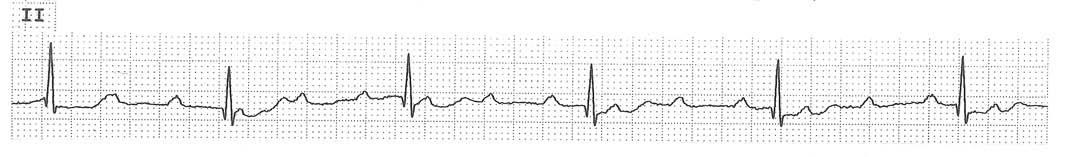 интервалы RR 0,60 сек., все равны, интервалы PP  0,40сек., все равны, QRS не расширен, не деформирован, сегмент ST на изолинии.      Вопросы: 1. Предположите наиболее вероятный диагноз. 2. Назовите отклонения от нормы, видимые на представленной ЭКГ, и сформулируйте ЭКГ-заключение. 3. Какой синдром является ведущим в клинической картине данного заболевания? 4. Среди каких сходных состояний требуется провести дифференциальную диагностику? 5. Какой метод купирования данного неотложного состояния, проявляющегося обмороками, является наиболее эффективным?Эталон ответа:1. ИБС. Стенокардия напряжения, функциональный класс II. Полная атриовентрикулярная блокада. Приступы Морганьи-Адамса-Стокса. НIIБ, функциональный класс IV. Симптоматическая артериальная гипертензия III степени, риск 4. 2. Полная атриовентрикулярная блокада, замещающий ритм АВ-соединения. Заключение: полная атриовентрикулярная блокада (III степени). 3. Нарушение проводимости: полная атриовентрикулярная блокада с приступами Морганьи-Адамса-Стокса. 4. Обмороки при синдроме слабости синусового узла, при пароксизмальных тахикардиях, при транзиторных ишемических атаках, при эпилепсии. 5. Временная электрокардиостимуляция с трансвенозной (допускается формулировка «эндокардиальной») установкой электрода. СИТУАЦИОННАЯ ЗАДАЧА 5 К больной 71 года вызван врач-терапевт участковый. Жалобы на одышку, слабость, головокружение и учащѐнное сердцебиение в течение 15 минут. Анамнез заболевания: перенесла Q инфаркт миокарда задненижней стенки левого желудочка в 2012 г., лечилась стационарно. Страдает гипертонической болезнью с цифрами АД 180/90 мм рт. ст. в течение 10 лет. При небольшой физической нагрузке (ходьба на расстояние 200 метров спокойным шагом) бывают загрудинные боли, которые снимаются приемом Нитроглицерина. Приступы в течение последнего полугода не учащались. Отмечает отѐки голеней больше к вечеру. Принимает периодически Кардипин XL, Фуросемид, Дигоксин. Объективно: состояние средней тяжести. В сознании. Лежит с высоким изголовьем. Кожные покровы бледные, влажные. Акроцианоз. Пульс - 120 в 1 минуту, слабого наполнения, ритмичный. АД - 90/60 мм рт. ст. Границы относительной сердечной тупости слева в V межреберье от lin.medioclavicularis sin. + 2 см. Тоны сердца приглушены, I тон на верхушке ослаблен. Акцент II тона на лѐгочной артерии. Частота дыхания - 26 в 1 минуту. В лѐгких жѐсткое дыхание, мелкие влажные хрипы в нижних отделах. Печень + 5 см ниже рѐберной дуги. Отѐки голеней. На ЭКГ, снятой сразу после осмотра больной с целью оценки характера нарушений ритма: 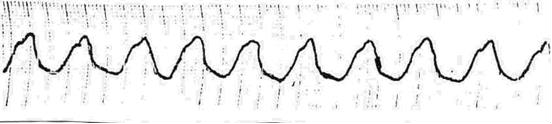 Вопросы: Дайте описание изменений на электрокардиограмме. Сформулируйте предположительный диагноз. Проведите обоснование Вашего предположительного диагноза. Составьте и обоснуйте план дополнительного обследования пациентки. Обоснуйте лечебную тактику, выбор препаратов. Эталон ответа:1. На ЭКГ зарегистрирована непрерывная «синусоидальная» пароксизмальная желудочковая тахикардия – это синусоидальной формы желудочковые комплексы с частотой 120-180 в минуту, напоминающие трепетание желудочков (у больной - с частотой 180 в 1 минуту). Такая желудочковая тахикардия возникает в основном у больных с тяжѐлыми поражениями левого желудочка. Учитывая длительность пароксизма, у больной - устойчивая форма. 2. Ишемическая болезнь сердца. Стенокардия напряжения III функциональный класс. Постинфарктный кардиосклероз (Q инфаркт миокарда задненижней стенки левого желудочка в 2012 году). Гипертоническая болезнь III стадии, риск ССО 4. Пароксизм желудочковой тахикардии, устойчивая форма. Аритмический шок I стадии. Сердечная недостаточность II Б стадии, IV функциональный класс. 3. У больной с документированным инфарктом миокарда в анамнезе имеются клинические проявления стенокардии напряжения III функционального класса. Жалобы в момент обращения связаны с устойчивым пароксизмом желудочковой тахикардии, который осложнился аритмическим шоком. Нельзя исключить интоксикацию сердечными гликозидами, так как синусоидальная форма желудочковой тахикардии характерна для передозировки сердечными гликозидами. Имеются проявления бивентрикулярной сердечной недостаточности в покое, что характерно для сердечной недостаточности II б стадии, IV функционального класса. У больной – гипертоническая болезнь III стадии, риск ССО IV, учитывая наличие ассоциированного клинического состояния – ишемической болезни сердца. 4. После купирования пароксизма желудочковой тахикардии пациентке рекомендовано: суточное мониторирование ЭКГ, проведение суточного мониторирования АД для оценки стабильности повышения АД, суточного профиля АД; проведение ЭКГ; проведение ЭХОКГ для оценки размеров полостей сердца и наличия тромбов, оценки толщины стенок миокарда, диастолической и систолической функции; консультация врача-офтальмолога и проведение офтальмоскопии для оценки наличия гипертонической офтальмопатии; УЗИ почек для оценки поражения органа-мишени почек. Коронароангиография. Лабораторные исследования: оценка маркеров поареждения миокарда, электролитного состава крови, креатинина, клубочковой фильтрации, липидного спектра, дневных колебаний глюкозы крови. 5. У больной - жизнеугрожающее нарушение ритма, устойчивая форма пароксизмальной желудочковой тахикардии, осложнившаяся аритмическим шоком. Показана экстренная электрокардиоверсия. Больная должны быть госпитализирована в отделение реанимации. Показана отмена сердечных гликозидов и введение Унитиола. Для улучшения прогноза жизни больных, перенесших ИМ и имеющих потенциально злокачественные ЖА, показано назначение b-блокаторов без собственной симпатомиметической активности и амиодарона. Решение вопроса об имплантации кардиовертера-дефибриллятора. Показано назначение ингибиторов АПФ, петлевых диуретиков после восстановления синусового ритма и подъема АД, верошпирона.СИТУАЦИОННАЯ ЗАДАЧА 6 Больная М. 52 лет, бухгалтер, госпитализирована с жалобами на неритмичное сердцебиение, общую слабость, головокружение, быструю утомляемость, одышку при ускоренной ходьбе. Анамнез заболевания: в течение 15 лет отмечает повышение артериального давления до максимальных 190/120 мм рт. ст. Регулярно принимает Эналаприл 10 мг 2 раза в сутки, Амлодипин 5 мг вечером. Адаптированным давлением считает 140/100 мм рт. ст. Болей в грудной клетке никогда не отмечала. Ухудшение состояния отмечает в течение 3 дней, когда впервые в жизни появились вышеописанные жалобы. Учитывая их прогрессирующий характер, вызвала скорую помощь. Объективно: сознание ясное, активна. Отѐков нет. Рост - 178 см, вес - 107 кг. Отложение подкожно-жирового слоя на бѐдрах и животе. Кожные покровы повышенной влажности. Грудная клетка гиперстеническая. В лѐгких везикулярное дыхание, хрипов нет. Область сердца не изменена. Левая граница сердца – на 2 см кнаружи от срединноключичной линии в V межреберье слева. Тоны сердца неритмичные. ЧСС - 121 ударов в минуту. АД в покое сидя - 170/115 мм рт. ст. Пульс на лучевых артериях симметричный, неритмичный, неравномерный с частотой 100 ударов в минуту. При лабораторных и инструментальных исследованиях выявлены следующие данные. Липидограмма: общий ХС - 5,9 ммоль/л (норма менее 5,0 ммоль/л), ХС ЛНП - 3,5 ммль/л (норма - менее 3,0 ммоль/л), ХС ЛВП - 0,9 ммоль/л (норма - более 1,0 ммоль/л), ТГ - 2,0 ммоль/л (норма - менее 1,7 ммоль/л). Эхо-КГ: толщина задней стенки ЛЖ - 1,3 см (норма - 0,8-1,1 см), ФВ ЛЖ - 53% (норма - 55-75%). Записана ЭКГ 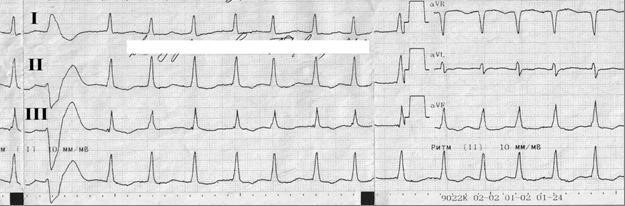  Вопросы: Сформулируйте предварительный диагноз. Интерпретируйте представленную электрокардиограмму. Составьте план дополнительных обследований. Какие заболевания необходимо дифференцировать? 5.  Назначьте лечение.Эталон ответа:1. Артериальная гипертензия 3 степени, неуточнѐнной этиологии. Гипертрофия левого желудочка (ГЛЖ), пароксизмальная тахисистолическая форма фибрилляции предсердий. Желудочковая экстрасистолия. Ожирение II степени (ИМТ = 33,8 кг/м2). Метаболический синдром. Риск 4. 2. На ЭКГ ритм фибрилляции предсердий с ЧСС 130-150 ударов в минуту, гипертрофия левого желудочка (индекс Соколова-Лайона 43 мм). QRS = 80 мс, QT = 240 мс. 1 желудочковая экстрасистола. Депрессия сегмента ST по боковой стенке, обусловленная систолической перегрузкой ЛЖ. 3. УЗИ почек, щитовидной железы, ЦДС периферических артерий; креатинин, мочевина, мочевая кислота, глюкоза крови; коагулограмма; глазное дно, ретгенография грудной клетки; ТТГ, Т4-свободный. Альдостерон, Ренин, Ванилилминдальная кислота, Метанефрин крови. 4. Эссенциальная артериальная гипертензия (гипертоническая болезнь) или ренопаренхиматозная артериальная гипертензия на фоне хронического пиелонефрита, осложнѐнные нарушением ритма сердца – персистирующая тахисистолическая форма фибрилляция предсердий, неритмированная форма трепетания предсердия, синусовая тахикардия с частой экстрасистолией. 5. В виду давности пароксизма более 48 часов необходимо назначить антикоагулянты: Варфарин 5 мг ежедневно под контролем МНО, после достижения целевых значений (2-3) решить вопрос о целесообразности восстановления ритма. Если принято решение о восстановлении ритма (то есть нет противопоказаний) повести ЧПЭхо-КГ с целью исключения тромбоза и спонтанного эхо-контрастирования в полости ЛП или продолжить приѐм Варфарина в течение 4 недель, а затем провести медикаментозную (например, Кордарон 600-1200 мг в/в течение суток) или электрическую кардиоверсию (биполярным дефибриллятором 120-150-200 Дж). Если имеются противопоказания к восстановлению синусового ритма, продолжить приѐм Варфарина или Дабигатрана 150 мг 2 раза в день или Апиксабана 5 мг 2 раза в день или Ривароксабана 20 мг 1 раз в сутки пожизненно. Необходимо усилить антигипертензивную терапию, например, назначить Эналаприл 10-20 мг 2 раза в день в комбинации с диуретиками (Индапамид замедленного высвобождения 1,5 мг утром или Гидрохлортиазид 12,5-100 мг утром) или заменить ИПФ на Азилсартан медоксамил 40 мг утром. Контроль ритма сердечных сокращений - Метопролол 12,5 мг 2 раза в день с последующей коррекцией под контролем ЧСС. Профилактика и лечение обострений хронического пиелонефрита. СИТУАЦИОННАЯ ЗАДАЧА 7 Больной 65 лет, пенсионер, поступил в клинику с жалобами на редкий пульс, перебои в работе сердца, ощущение его замирания и остановки, чувство нехватки воздуха при подъѐме на 1 лестничный пролѐт, давящие боли за грудиной при обычной физической нагрузке, купирующиеся приѐмом Нитроглицерина через 1-2 мин; кратковременные эпизоды потери сознания. Из анамнеза: четыре года назад перенѐс инфаркт миокарда. Через год стали появляться ангинозные боли при обычной физической нагрузке. Неделю назад ощутил перебои в работе сердца, инспираторную одышку, отметил кратковременные эпизоды потери сознания, что и явилось причиной госпитализации. Объективно: состояние средней степени тяжести, акроцианоз, отѐков нет. В нижних отделах лѐгких небольшое количество незвучных мелкопузырчатых хрипов. Тоны сердца глухие, аритмичные, ЧСС - 42 удара в минуту, Ps - 42 в минуту. АД - 110/65 мм рт. ст. Живот мягкий, безболезненный. Печень на 2 см ниже рѐберной дуги, край еѐ ровный, закруглѐнный, слегка болезненный при пальпации. Записана ЭКГ. 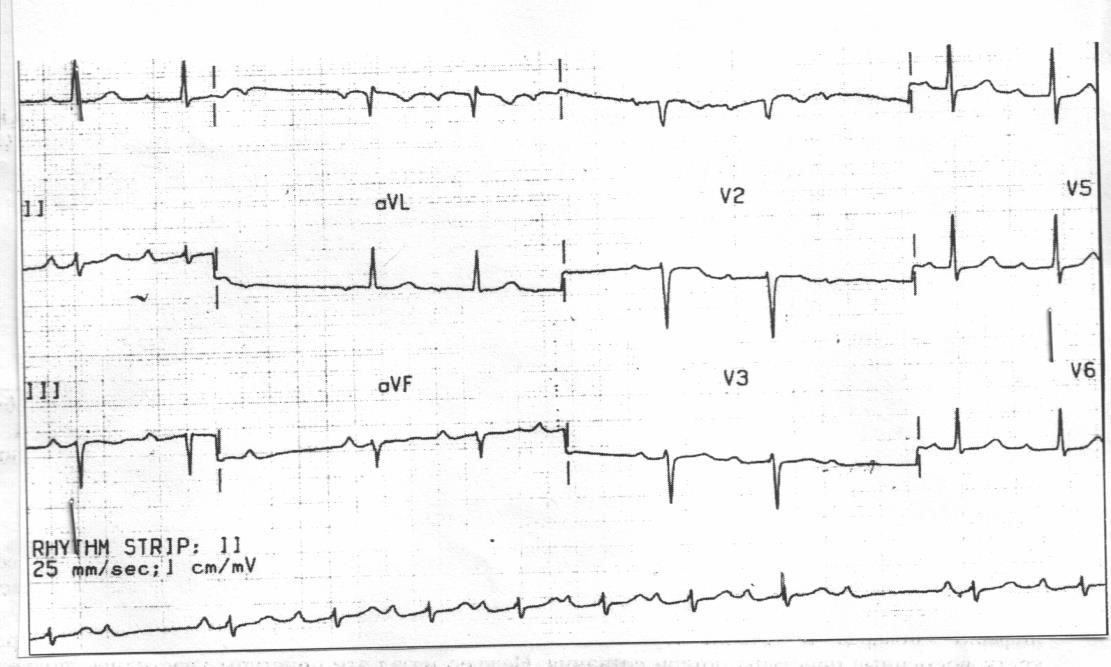 Вопросы: Выделите синдромы, определите ведущий. Интерпретируйте представленную электрокардиограмму. Сформулируйте диагноз. Составьте план дополнительных обследований. 5.  Назначьте лечение.Эталон ответа:1. Синдромы: нарушения ритма и проводимости, коронарной недостаточности, хронической левожелудочковой недостаточности. Ведущий – синдром нарушения ритма и проводимости. 2. Ритм синусовый, атриовентрикулярная блокада II степени, Мобитц I (с периодикой Самойлова-Венкебаха). 3. ИБС: стенокардия ФК II. Постинфарктный кардиосклероз. Атриовентрикулярная блокада II степени, тип Мобитц I. ХСН II А, ФК III. 4. Общий анализ крови, общий анализ мочи, биохимический анализ крови (тропонин Т или I, глюкоза, креатинин с расчѐтом СКФ, К, Na), ЭКГ в динамике, коронароангиография, ЭхоКГ, рентгенография органов грудной клетки. 5. Неотложные мероприятия при приступе: пациента уложить, обеспечить доступ свежего воздуха, оценить витальные функции, обеспечить удаление слюны. Реанимационные мероприятия (непрямой массаж сердца и ИВЛ) – по показаниям. Показана имплантация временного, а в последующем – постоянного электрокардиостимулятора. С учѐтом результатов коронарографии определить показания к реваскуляризации миокарда (ЧКВ и/или коронарное шунтирование). Медикаментозная терапия должна включать назначение дезагрегантов, статинов, ингибиторов АПФ, после имплантации электрокардиостимулятора – β-блокаторов. СИТУАЦИОННАЯ ЗАДАЧА 8Больной А., 45 лет, на работе внезапно потерял сознание. Сотрудники вызвали бригаду скорой помощи.Объективно: сознание отсутствует, резкая бледность, цианоз кожи, зрачки расширены, реакции на свет нет. Дыхательные движения единичные. Тоны сердца не выслушиваются, пульс и АД не определяются.ЭКГ: частые (200-500 в мин.) беспорядочные волны, отличающиеся друг от друга по форме и амплитуде.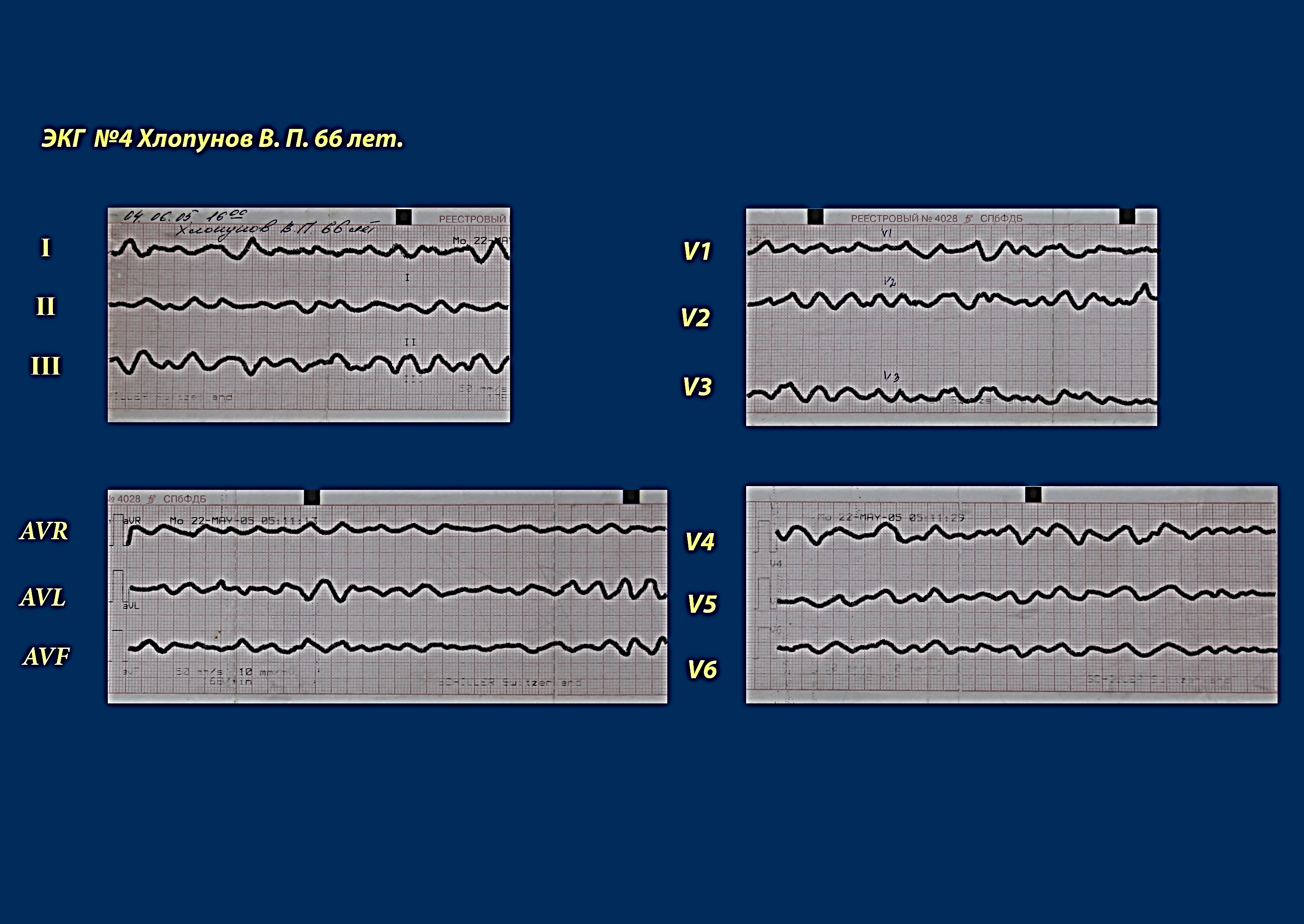 Вопросы:Сформулируйте диагноз.Перечислите неотложные мероприятия.Эталон ответа: Диагноз: фибрилляция желудочков.Неотложные мероприятия: электрическая дефибрилляция, закрытый массаж сердца, искусственная вентиляция легких.СИТУАЦИОННАЯ ЗАДАЧА 9У больного Ф. 30 лет после психоэмоционального перенапряжения внезапно развился приступ учащенного сердцебиения.Из анамнеза выяснено, что в течение 5 лет периодически беспокоят кратковременные приступы учащенного сердцебиения, которые не проходили самостоятельно. К врачам не обращался, не обследовался.Объективно: кожа и видимые слизистые обычной окраски. Отеков нет. В легких везикулярное дыхание. При аускультации сердца определяется тахикардия с правильным ритмом. ЧСС - 180 в минуту.На снятой ЭКГ - зубец Р отсутствует, интервалы R-R одинаковые, ЧСС -180 в минуту, желудочковый комплекс QRS не расширен (0,08 сек.).Вопросы:1.Ваше заключение о характере нарушения ритма сердца.2.Последовательность мероприятий но купированию данного состояния. Ответ На ЭКГ документирована пароксизмальная наджелудочковая тахикардия.Последовательность лечебных мероприятий по купированию приступа:Вагусные пробы (массаж каротидного синуса, проба Вальсальвы и др.). При отсутствии эффекта средство первого выбора верапамил 5-10 мг в/в струйно;СИТУАЦИОННАЯ ЗАДАЧА 1032-летний больной на приѐме у врача-терапевта участкового с жалобами на периодически возникающие давящие загрудинные боли при умеренной физической нагрузке, перебои в работе сердца и периодические потери сознания, которые появились около полугода назад. Брат больного умер внезапно в молодом возрасте. При осмотре – кожные покровы без особенностей, ЧДД – 19 в минуту, ЧСС – 88 ударов в минуту, ритм неправильный. При аускультации сердца – систолический шум в 3– 4 межреберье слева. АД – 115/75 мм рт. ст. Печень не увеличена. Отѐков нет. При суточном мониторировании ЭКГ выявлена частая желудочковая экстрасистолия и короткие пароксизмы желудочковой тахикардии. При эхокардиографии толщина межжелудочковой перегородки в диастолу – 1,7 см, задней стенки левого желудочка – 1,3 см, размер полости левого желудочка в диастолу – 4,2 см. 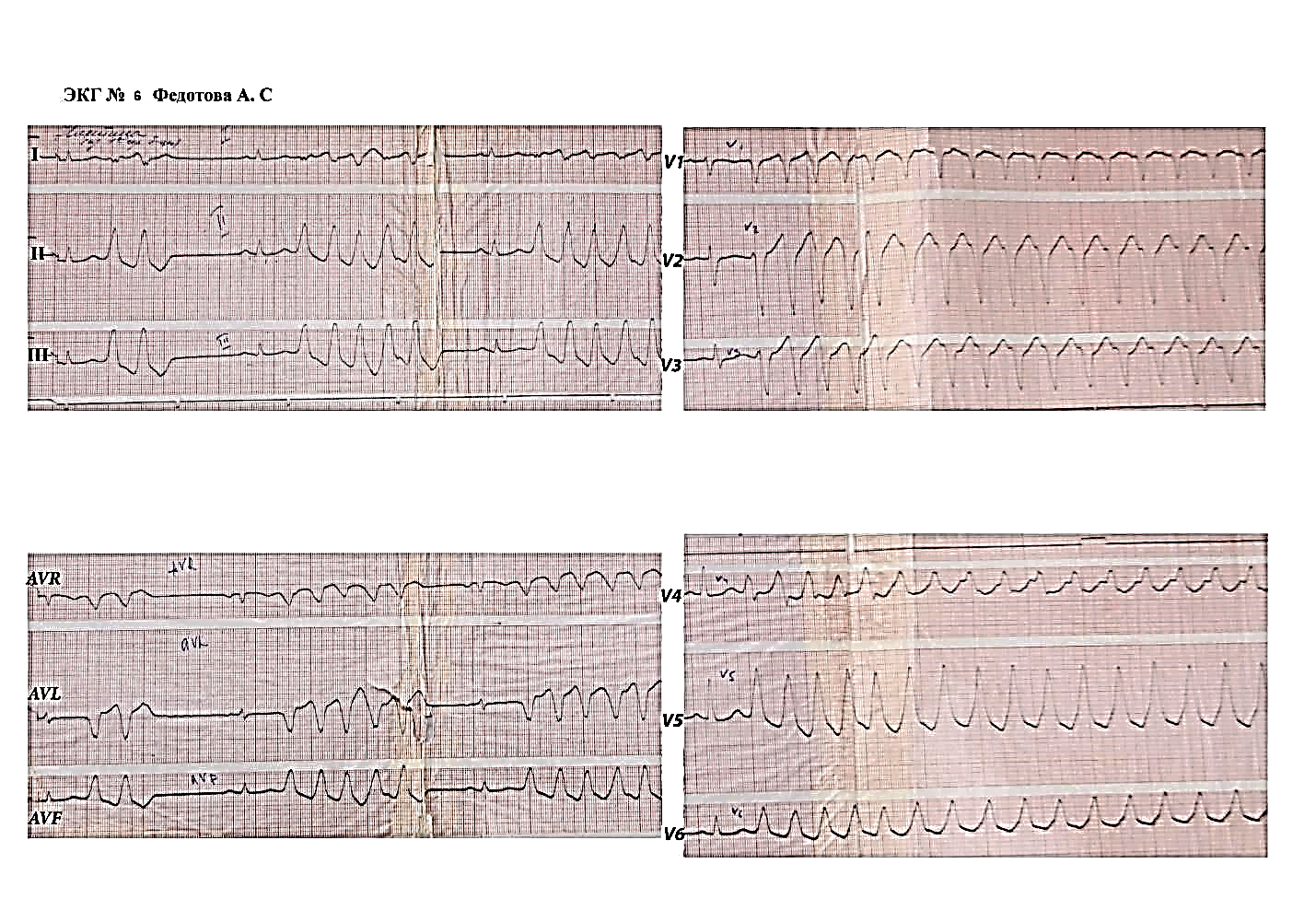 Госпитализирован для обследования и уточнения диагноза. Вопросы: Поставьте наиболее вероятный диагноз. Какие методы исследования необходимы в данном случае? Какое лечение следует назначить данному больному? С какими заболеваниями следует провести дифференциальный диагноз? Какие симптомы являются обязательными для данного заболевания? Эталон ответа:1. Гипертрофическая кардиомиопатия, идиопатический гипертрофический субаоартальный стеноз. Прогрессирующее течение. Частая желудочковая экстрасистолия. 2. Общий анализ крови, мочи. Биохимический анализ крови: общий белок, белковые фракции, креатинин, фибриноген, С-реактивный протеин, тропонин I, мозговой натриуретический пептид. Рентгенологическое исследование легких. ЭКГ. ЭХОКГ с допплерографией (с уточнением наличия обструкции выносящего тракта левого желудочка). Генетический тест для выявления ассоциированной с наследственной гипертрофической кардиомиопатией мутацией. 3. Кордарон внутривенно, бета-блокаторы. Имплантация дефибрилляторакардиовертера по показаниям. Хирургическое лечение (чрез-аортальная септальная миэктомия). 4. ИБС, инфаркт миокарда. Гипертоническая болезнь. Амилоидоз сердца. Болезнь Фабри. Рестриктивная кардиомиопатия. Аортальный стеноз. 5. Общепризнана наследственная концепция (заболевание или внезапная смерть близких родственников). Ангинозные боли. Систолический шум в III-IV межреберьях слева от грудины. Систолический шум пролапса митрального клапана. Нарушения ритма (мерцательная аритмия, желудочковые экстрасистолии, желудочковая пароксизмальная тахикардия). Обмороки. Нарушения диастолической функции на ЭХОКГ. СИТУАЦИОННАЯ ЗАДАЧА № 11Больная 28 лет, доставлена в терапевтическое отделение  «скорой помощью» с жалобами на сердцебиение, головокружение, слабость, частое мочеиспускание.Приступ сердцебиения начался внезапно, среди полного благополучия и продолжается уже более 12 часов. Подобные приступы  наблюдались и раньше, но были кратковременными. Чаще они возникали после переутомления или волнения. В последние 3 месяца до поступления в стационар они участились и стали более продолжительными.Объективно: больная астенической конституции. Цианоза, отеков нет. Кожа груди, на ладонях влажная на ощупь. Наблюдается тремор пальцев руки и век. Яремные вены набухшие, усилена пульсация шейных сосудов. Границы сердца не изменены. Частота сердечных сокращений (аускультативно) 220 в мин. Пульс на лучевой артерии не сосчитывается, малый и мягкий. АД 110/60 мм рт. ст. Дыхание везикулярное. Печень и селезенка не пальпируется. Мочеиспускание  частое - каждые 15-20 мин. выделяется 200-250 мл. светлой мочи.Электрокардиограмма, частота сокращений предсердий и желудочков 220 в мин., зубцы Т, Р сливаются между собой, положительны. Интервалы S-T ниже изолинии. Желудочковый  комплекс не расширен и не деформирован.Вопросы:1.	Как называется состояние, наблюдаемое у больной?2.	Каковы рефлекторные методы, направленные на устранение приступа?3.	Неотложная медикаментозная терапия.4.	Назовите  возможные  причины данного состояния.5.	Какие обследования необходимы для постановки диагноза, учитывая стандарты диагностики?6.	Что могло явиться причиной учащения приступов в последние 3 месяца?Ответы1.	У больной приступ пароксизмальной наджелудочковой тахикардии.2.	Надавливание на глазные яблоки (проба Чермака), натуживание на высоте глубокого вдоха при закрытой голосовой щели и зажатом носе (проба Вальсальвы), вызывание рвотного рефлекса путем раздражения пальцами корня языка.3.	Внутривенные введения новокаинамида 10%-10,0 в изотоническом растворе NaCl в течении 3-5 минут, иногда вместе с метазоном 5%-0,5 мл.А) поляризующая смесь внутривенно капельно, через 10-15 минут введения – верапамил 5-10 мг в/в струйно (при отсутствии эффекта).Б) при отсутствии эффекта через 30 минут: кордарон 300-450 мг в 20 мл изотонического раствора NaCl в течении 5-10 минут.В) при отсутствии эффекта еще через 30 мин. – дигоксин 0,025% - 1 мл с 10 мл панангина в изотоническом растворе NaCl до 20 мл в/в в течении 5 минут.При нарушении гемодинамики (снижение АД, головокружение) до введения дигоксина провести электроимпульсную терапию.4.	Пароксизмальная тахикардия может осложнять течение: миокардита, тиреотоксикоза, стеноза левого венозного отверстия сердца, климакса, вегето-сосудистой дистонии. Может явиться клиническим проявлением синдрома преждевременного возбуждения желудочков.5.	ЭКГ после купирования пароксизма, ЭХО-КГ, ревмотесты, белковые фракции, общий анализ крови, рентгенография грудной клетки, УЗИ щитовидной железы, тиреоидные гормоны, рентгенография турецкого седла.6.	При вегетативной дисфункции (что наиболее вероятно у данной больной) учащение приступов может быть вызвано переутомлением, первым напряжением, обострением очагов хронической инфекции.СИТУАЦИОННАЯ ЗАДАЧА № 9 Больной Ф. 78 лет вызвал участкового врача на дом с жалобами на приступы сердцебиения, перебои в работе сердца, которые сопровождаются слабостью, одышкой. Приступы аритмии стали беспокоить последние шесть месяцев, продолжительностью несколько минут, проходят самостоятельно при перемене положения тела.  Из анамнеза известно, что последние несколько лет стала снижаться память, редко отмечает повышение АД до 160/90 мм рт. ст. Перенесѐнные заболевания: язвенная болезнь двенадцатиперстной кишки, очаговая пневмония. В настоящее время – пенсионер, работал преподавателем в вузе. Вредных привычек не имеет.  При осмотре состояние больного средней тяжести. Телосложение правильное, рост – 168 см, вес – 70 кг.  Форма грудной клетки коническая, дыхание свободное через нос. Заметна пульсация шейных вен. ЧД – 17 уд/мин. При перкуссии звук ясный, лѐгочный, границы лѐгких в пределах нормы. При аускультации дыхание жѐсткое, хрипов нет.  Система кровообращения. Границы относительной сердечной тупости: правая – правый край грудины, левая – на 1 см кнутри от левой среднеключичной линии, верхняя - верхний край III ребра. При аускультации тоны сердца приглушены, ритмичные. ЧСС – 112 уд/мин, дефицит пульса. АД – 130/80 мм рт. ст.  Живот мягкий, безболезненный во всех отделах. Печень не пальпируется, размеры по Курлову – 9x8x7 см.  Общий анализ крови и мочи без патологии. В биохимическом анализе крови определяется высокий уровень холестерина.  Записана ЭКГ: зубцы Р во всех отведениях отсутствуют. Между комплексами QRS, мелкие волны «f» , частота желудочков 110-150 в минуту. Вопросы:  1. Какое нарушение ритма у больного?  2.С какими наджелудочковыми аритмиями необходимо провести дифференциальный диагноз.  3. Какие дополнительные методы обследования вы назначите больному? Обоснуйте ответ.  4. Есть ли  риск развития инсульта и системных тромбоэмболий (ТЭО) у данного больного? Является ли необходимым назначение антикоагулянтов у данного больного?  5. Перечислите, что относится к сердечно-сосудистым и другим состояниям, ассоциирующимся с фибрилляцией предсердий; назовите какие состояния ассоциируются с развитием фибрилляции предсердий у данного больного. Ответ:  1. На основании ЭКГ, зарегистрированной во время приступа аритмии, у больного парокизмальная форма фибрилляции предсердий, тахисистолический вариант.  2. Предсердная тахикардия, трепетание предсердий, частая предсердная экстрасистолия.  3. Суточное мониторирование ЭКГ для выявления формы нарушения ритма сердца.  4. У больного степень риска развития инсульта и системных по шкале CHA2DS2-VASc > 2 баллов (3 балла), что является основанием для назначений антикоагулянтной терапии.  5. С фибрилляцией предсердий ассоциируются: структурное заболевание сердца, возраст, артериальная гипертония, клинически выраженная сердечная недостаточность, поражение клапанов сердца, кардиомиопатии, ишемическая болезнь сердца, нарушение функции щитовидной железы, избыточная масса тела и ожирение, сахарный диабет, хроническая обструктивная болезнь  лѐгких, апноэ во время сна, хроническая болезнь почек. Из известных на момент осмотра больного состояний, ассоциирующихся с фибрилляцией предсердий, являются возраст и артериальная гипертония.СИТУАЦИОННАЯ ЗАДАЧА № 10Больной 37 лет находится в кардиологическом стационаре. В возрасте 25 лет выявлен митральный порок (стеноз и недостаточность), умеренная аортальная недостаточность. С 31 года - пароксизм фибрилляции предсердий. В 35 лет последняя отчетливая ревматическая атака, после которой фибрилляция стала стойкой, появилась необходимость постоянного лечения по поводу сердечной недостаточности. Год назад - тромбоэмболия мелких ветвей легочной артерии, инфарктная пневмония. Статус: заметная одышка в покое, пульс около 110 уд. в мин, аритмичный АД 110/50 мм рт.ст., печень выступает на 8 см, отечность голеней. Рентгеноскопия: существенное расширение всех отделов сердца признаки застоя в легких. Обсуждается вопрос о лечении фибрилляции предсердий.Вопросы:I. Какая тактика лечения целесообразна у больного?2. Какие проявления  побочных эффектов дигоксинаОтветы:1. Нормализация ритма не показана, назначить дигоксин для урежения ритма желудочков2.. Желудочная диспепсия. Экстрасистолическая аритмияОбразец зачетного билетаФЕДЕРАЛЬНОЕ ГОСУДАРСТВЕННОЕ БЮДЖЕТНОЕ ОБРАЗОВАТЕЛЬНОЕ УЧРЕЖДЕНИЕ ВЫСШЕГО ОБРАЗОВАНИЯ«ОРЕНБУРГСКИЙ ГОСУДАРСТВЕННЫЙ МЕДИЦИНСКИЙ УНИВЕРСИТЕТ»МИНИСТЕРСТВА ЗДРАВООХРАНЕНИЯ РОССИЙСКОЙ ФЕДЕРАЦИИкафедра Госпитальной терапии им. Р.Г.Межебовского направление подготовки - 31.06.01 Клиническая медицина, направленность (профиль) Кардиологиядисциплина АритмологияЗАЧЕТНЫЙ БИЛЕТ №1I. ВАРИАНТ НАБОРА ТЕСТОВЫХ ЗАДАНИЙ В ИС УНИВЕРСИТЕТАII. ТЕОРЕТИЧЕСКИЕ ВОПРОСЫ1. Строение проводящей системы сердца. Электрофизиология миокарда и проводящей системы сердца2. Пароксизмальная желудочковая тахикардия. Мерцание и трепетание желудочков. Клиника, диагностика и лечение.3. Вариабельность ритма сердца, её клиническое значение.III. ПРОБЛЕМНО-СИТУАЦИОННАЯ ЗАДАЧА №4 :Больной 75 лет на приѐме у врача-терапевта участкового предъявляет жалобы на приступы головокружения, иногда с кратковременной потерей сознания, участившиеся в течение последнего месяца. Кроме этого, имеется одышка при незначительной физической нагрузке и отѐки на ногах, которые появились также около месяца назад и в последующем усиливались. Анамнез: больным себя считает около 10 лет, когда впервые появились сжимающая боль в области сердца и одышка при ходьбе до 200 м, боль эффективно купируется Нитроглицерином. Год назад впервые возник приступ потери сознания в течение нескольких минут, сопровождавшийся непроизвольным мочеиспусканием. В последний месяц аналогичные приступы участились, появилось повышение АД. Объективно: сознание ясное. Выраженный цианоз губ, граница относительной сердечной тупости сердца смещена влево на 2 см. Тоны сердца глухие, ритмичные. Временами выслушивается громкий (пушечный) I тон. ЧСС - 34 удара в минуту. АД - 180/100 мм рт. ст. В лѐгких жѐсткое дыхание, хрипов нет. Печень выступает из-под рѐберной дуги на 5 см, край еѐ плотный, чувствительный при пальпации. Симметричные отѐки на ногах до верхней трети голеней. Представлена ЭКГ (скорость 25 мм/с): интервалы RR 0,60 сек., все равны, интервалы PP  0,40сек., все равны, QRS не расширен, не деформирован, сегмент ST на изолинии.      Вопросы: 1. Предположите наиболее вероятный диагноз. 2. Назовите отклонения от нормы, видимые на представленной ЭКГ, и сформулируйте ЭКГ-заключение. 3. Какой синдром является ведущим в клинической картине данного заболевания? 4. Среди каких сходных состояний требуется провести дифференциальную диагностику? 5. Какой метод купирования данного неотложного состояния, проявляющегося обмороками, является наиболее эффективным?Заведующий кафедрой госпитальной терапии им. Р.Г.Межебовскогод.м.н., профессор                                                                                     Р.А.ЛибисДекан факультета подготовки кадров высшей квалификациид.м.н., доцент                                                                               И.В. Ткаченко                                                                                                Таблица соответствия результатов обучения по дисциплине и -оценочных материалов, используемых на промежуточной аттестации.Форма контроля Критерии оцениванияустный опросОценкой "ОТЛИЧНО" оценивается ответ, который показывает прочные знания основных вопросов изучаемого материала, отличается глубиной и полнотой раскрытия темы; владение терминологическим аппаратом; умение объяснять сущность явлений, процессов, событий, делать выводы и обобщения, давать аргументированные ответы, приводить примеры; свободное владение монологической речью, логичность и последовательность ответа.устный опросОценкой "ХОРОШО" оценивается ответ, обнаруживающий прочные знания основных вопросов изучаемого материла, отличается глубиной и полнотой раскрытия темы; владение терминологическим аппаратом; умение объяснять сущность явлений, процессов, событий, делать выводы и обобщения, давать аргументированные ответы, приводить примеры; свободное владение монологической речью, логичность и последовательность ответа. Однако допускается одна - две неточности в ответе.устный опросОценкой "УДОВЛЕТВОРИТЕЛЬНО" оценивается ответ, свидетельствующий в основном о знании изучаемого материала, отличающийся недостаточной глубиной и полнотой раскрытия темы; знанием основных вопросов теории; слабо сформированными навыками анализа явлений, процессов, недостаточным умением давать аргументированные ответы и приводить примеры; недостаточно свободным владением монологической речью, логичностью и последовательностью ответа. Допускается несколько ошибок в содержании ответа.устный опросОценкой "НЕУДОВЛЕТВОРИТЕЛЬНО" оценивается ответ, обнаруживающий незнание изучаемого материла, отличающийся неглубоким раскрытием темы; незнанием основных вопросов теории, несформированными навыками анализа явлений, процессов; неумением давать аргументированные ответы, слабым владением монологической речью, отсутствием логичности и последовательности. Допускаются серьезные ошибки в содержании ответа.тестированиеОценка «ОТЛИЧНО» выставляется при условии 90-100% правильных ответовтестированиеОценка «ХОРОШО» выставляется при условии 75-89% правильных ответовтестированиеОценка «УДОВЛЕТВОРИТЕЛЬНО» выставляется при условии 60-74% правильных ответовтестированиеОценка «НЕУДОВЛЕТВОРИТЕЛЬНО» выставляется при условии 59% и меньше правильных ответов.решение ситуационных задач Оценка «ОТЛИЧНО» выставляется если обучающимся дан правильный ответ на вопрос задачи. Объяснение хода ее решения подробное, последовательное, грамотное, с теоретическими обоснованиями (в т.ч. из лекционного курса), с необходимым схематическими изображениями и демонстрациями практических умений, с правильным и свободным владением терминологией; ответы на дополнительные вопросы верные, четкие.решение ситуационных задачОценка «ХОРОШО» выставляется если обучающимся дан правильный ответ на вопрос задачи. Объяснение хода ее решения подробное, но недостаточно логичное, с единичными ошибками в деталях, некоторыми затруднениями в теоретическом обосновании (в т.ч. из лекционного материала), в схематических изображениях и демонстрациях практических действий, ответы на дополнительные вопросы верные, но недостаточно четкие.решение ситуационных задачОценка «УДОВЛЕТВОРИТЕЛЬНО» выставляется если обучающимся дан правильный ответ на вопрос задачи. Объяснение хода ее решения недостаточно полное, непоследовательное, с ошибками, слабым теоретическим обоснованием (в т.ч. лекционным материалом), со значительными затруднениями и ошибками в схематических изображениях и демонстрацией практических умений, ответы на дополнительные вопросы недостаточно четкие, с ошибками в деталях.решение ситуационных задачОценка «НЕУДОВЛЕТВОРИТЕЛЬНО» выставляется если обучающимся дан правильный ответ на вопрос задачи. Объяснение хода ее решения дано неполное, непоследовательное, с грубыми ошибками, без теоретического обоснования (в т.ч. лекционным материалом), без умения схематических изображений и демонстраций практических умений или с большим количеством ошибок, ответы на дополнительные вопросы неправильные или отсутствуют.защита рефератаОценка «ОТЛИЧНО» выставляется если обучающимся выполнены все требования к написанию и защите реферата: обозначена проблема и обоснована её актуальность, сделан краткий анализ различных точек зрения на рассматриваемую проблему и логично изложена собственная позиция, сформулированы выводы, тема раскрыта полностью, выдержан объём, соблюдены требования к внешнему оформлению, даны правильные ответы на дополнительные вопросы.защита рефератаОценка «ХОРОШО» выставляется если обучающимся выполнены основные требования к реферату и его защите, но при этом допущены недочеты. В частности, имеются неточности в изложении материала; отсутствует логическая последовательность в суждениях; не выдержан объем реферата; имеются упущения в оформлении; на дополнительные вопросы при защите даны неполные ответы.защита рефератаОценка «УДОВЛЕТВОРИТЕЛЬНО» выставляется если обучающийся допускает существенные отступления от требований к реферированию. В частности, тема освещена лишь частично; допущены фактические ошибки в содержании реферата или при ответе на дополнительные вопросы; во время защиты отсутствует вывод.защита рефератаОценка «НЕУДОВЛЕТВОРИТЕЛЬНО» выставляется если обучающимся не раскрыта тема реферата, обнаруживается существенное непонимание проблемыРеферат с мультимедийной презентациейОценка «ОТЛИЧНО» выставляется если обучающимся выполнены все требования к подготовке и представлению реферата и мультимедийной презентации: показан высокий уровень теоретической осведомленности по заданомувопросу,  обозначена проблема и обоснована её актуальность, сделан краткий анализ различных точек зрения на рассматриваемую проблему и логично изложена собственная позиция, сформулированы выводы, тема раскрыта полностью, выдержан объём, соблюдены требования к оформлению презентации, даны правильные ответы на дополнительные вопросы.Реферат с мультимедийной презентациейОценка «ХОРОШО» выставляется если обучающимся выполнены основные требования к реферату и его защите, но при этом допущены недочеты. В частности, имеются неточности в изложении материала; отсутствует логическая последовательность в суждениях; не выдержан объем реферата; имеются упущения в оформлении; на дополнительные вопросы при защите даны неполные ответы.Реферат с мультимедийной презентациейОценка «УДОВЛЕТВОРИТЕЛЬНО» выставляется если обучающийся допускает существенные отступления от требований к подготовке реферата и презентации. В частности, тема освещена лишь частично; допущены фактические ошибки в содержании реферата или при ответе на дополнительные вопросы.Реферат с мультимедийной презентациейОценка «НЕУДОВЛЕТВОРИТЕЛЬНО» выставляется если обучающимся не раскрыта тема реферата, обнаруживается существенное непонимание проблемы, не представлена презентацияКритерии оценки практической частиКритерии оценки практической частиПроверка  практической частиОценка «ОТЛИЧНО» выставляется если -, освоил полностью практические навыки и умения, предусмотренные рабочей программой дисциплины (при обосновании  клинического диагноза и проведении дифференциального диагноза правильно интерпретирует жалобы больного, анамнез, данные объективного осмотра, клинико-лабораторные и инструментальные показатели, правильно назначает  лечение,).Проверка  практической частиОценка «ХОРОШО» выставляется если – аспирант освоил полностью практические навыки и умения, предусмотренные рабочей программой дисциплины, однако допускает некоторые неточности. Проверка  практической частиОценка «УДОВЛЕТВОРИТЕЛЬНО» выставляется если – аспирант владеет лишь некоторыми практическими навыками и умениями. Проверка  практической частиОценка «НЕУДОВЛЕТВОРИТЕЛЬНО» выставляется если – аспирант  практические навыки и умения выполняет с грубыми ошибками. оценка выполнения практического задания - интерпретации данных инструментального обследования больных (ЭКГ ,ЭКГ проб с физической нагрузкой и медикаментозных проб,   Суточного мониторирования ЭКГ, ЧПЭССОТЛИЧНО если обучающийся, свободно владеет материалом, демонстрирует глубокое и полное понимание  материала , глубокие систематизированные знания, умение применять полученные знания для правильного и полного  решения задач определенного типа по теме или разделу (интерпретации данных инструментального обследования больных), выполнил все задания, правильно ответил на все поставленные вопросы.ХОРОШО если обучающийся достаточно убедительно с незначительными ошибками в теоретической подготовке и достаточно освоенными умениями по существу правильно решил  задачи определенного типа по теме или разделу (интерпретации данных инструментального обследования больных), выполнил все задания,ответил на все вопросы или допустил небольшие погрешности в ответе.УДОВЛЕТВОРИТЕЛЬНО если обучающийся недостаточно уверенно, с существенными ошибками в теоретической подготовке и плохо освоенными умениями решил задания  по теме или разделу (интерпретации данных инструментального обследования больных), ответил на вопросы с затруднениями, но всё же сможет при необходимости решить задачу на практике.НЕУДОВЛЕТВОРИТЕЛЬНО если обучающийся имеет очень слабое представление о предмете и допустил существенные ошибки в решении задания  по теме или разделу,в ответе на большинство вопросов, неверно отвечал на дополнительно заданные ему вопросы№Проверяемая компетенцияДескрипторКонтрольно-оценочное средство (номер вопроса/практического задания)1ПК-1 готовностью к осуществлению комплекса мероприятий, направленных на сохранение и укрепление здоровья и включающих в себя формирование здорового образа жизни, предупреждение возникновения и (или) распространения заболеваний, их раннюю диагностику, выявление причин и условий их возникновения и развитияЗнать- факторы риска основных нарушений ритма и проводимости у кардиологических больных, их раннюю диагностику, объём лечения, реабилитационных и профилактических мероприятий, проведение диспансеризации в сроки и должном объеме.вопросы №  1, 3-5, 9-13, 231ПК-1 готовностью к осуществлению комплекса мероприятий, направленных на сохранение и укрепление здоровья и включающих в себя формирование здорового образа жизни, предупреждение возникновения и (или) распространения заболеваний, их раннюю диагностику, выявление причин и условий их возникновения и развитияУметь- выявлять факторы риска основных нарушений ритма и проводимости у кардиологических больных, проводить раннюю диагностику, определять объёмы лечения, реабилитационных и профилактических мероприятий, формировать диспансерные группыи проводить  диспансерное наблюдение	ситуационные задачи № 1-101ПК-1 готовностью к осуществлению комплекса мероприятий, направленных на сохранение и укрепление здоровья и включающих в себя формирование здорового образа жизни, предупреждение возникновения и (или) распространения заболеваний, их раннюю диагностику, выявление причин и условий их возникновения и развитияВладеть навыками-выявления факторов риска основных нарушений ритма и проводимости у кардиологических больных, навыками проведения ранней их диагностики, определения объёма лечения, реабилитационных и профилактических мероприятий.ситуационные задачи № 1-10ПК-2 способность к определению у пациентов патологических состояний, симптомов, синдромов заболеваний, нозологических форм в соответствии с Международной статистической классификацией болезней и проблем, связанных со здоровьемЗнатьопределение заболевания с нарушениями ритма и проводимости, этиологию и патогенез, симптомы и синдромы, клинические, лабораторные, инструментальные и другие признаки заболеваний, соответствующих профилю обучения (кардиологических), современные классификации болезнейвопросы №  1-7, 9-15, 24Уметь составить план обследования, интерпретировать полученные данные обследований, диагностировать симптомы и синдромы основных кардиологических заболеваний с нарушениями ритма и проводимости, их осложнения, проводить дифференциальный диагноз, оценивать тяжесть заболевания и прогноз ситуационные задачи № 1-10Владеть -навыками диагностики основных заболеваний с нарушениями ритма и проводимости, соответствующих профилю обучения (кардиологических), навыками формулировки диагноза в соответствии с МКБ и клиническими классификациями- навыками выполнения  диагностических манипуляций в соответствии с квалификационной характеристикой врача-кардиолога( методом регистрации и расшифровки  ЭКГ;, пробы с физической нагрузкой, острый лекарственный тест, чреспищеводная стимуляция предсердий, диагностика работы кардиостимулятора.ситуационные задачи № 1-10ПК-3 готовность к ведению и лечению пациентов, нуждающихся в оказании медицинской помощи в соответствии с направленностью подготовки (профилемЗнать теоретические основы методов лечения основных заболеваний с нарушениями ритма и проводимости, механизмы действия, эффективность и безопасность лекарственных препаратов и немедикаментозных способов лечения, показания и противопоказания к различным методам лечения, методы вторичной профилактики заболеваний, лечения осложнений и неотложных состояний, показания к госпитализации, признаки нежелательных лекарственных реакцийвопросы №  1, 4-5, 8-22,Уметь составить план лечения нарушений ритама и проводимости, применять основные современные медикаментозные и немедикаментозные  методы лечения, контролировать ход лечения и динамику состояния пациента, описывать ход лечения в медицинской документации, выявлять нежелательные лекарственные реакции и другие осложнения лечения, оценивать эффективность лечения ситуационные задачи № 1-10Владеть- навыками первой врачебной помощи при неотложных состояниях в кардиологии, составлять план лечения, применять основные современные медикаментозные и немедикаментозные  методы лечения нарушений ритма и проводимости, контролировать ход лечения и динамику состояния пациента, описывать ход лечения в медицинской документации, выявлять нежелательные лекарственные реакции и другие осложнения лечения, оценивать эффективность лечения- навыками выполнения лечебных манипуляций в соответствии с квалификационной характеристикой врача-кардиолога: методом проведения кардиопульмональной реанимации,  электроимпульсной  терапии аритмий сердца; чрескожной  электрокардиостимуляции,  введения лекарственных препаратов с использованием дозаторов и др.ситуационные задачи № 1-10